BAHA ZENGEL, Associate Professor (MD PhD)CURRICULUM AND LIST OF WORKS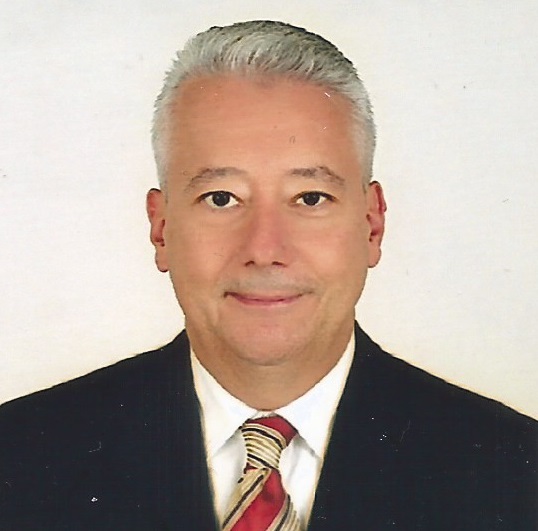 CURRICULUM Name Surname: Baha ZENGELDate of Birth: 01.01.1966Place of Birth: İzmirMiddle School: İzmir Saint-Joseph French Middle School 1977-1981High School: İzmir Atatürk High School (Science Department) 1981-1984Educational Status:General Surgery Fellowship Tesis and Supervisor: Serum CA19-9 Seviyelerinin Gastrointestinal Sistem Kanserlerinde Prognostik DeğeriDr. Ali Galip DENEÇLİ (SSK İzmir Bozyaka Eğitim ve Araştırma Hastanesi, 1. Cerrahi Klinik Şefi)Doctor of Philosophy of Oncology Tesis and Supervisor: β-catenin stability, cyclin D1 and frizzled proteins expression in human breast cancer and their relation with the prognosis Prof. Dr. Meral SAKIZLI (Dokuz Eylül Üniversity, Chief of Medical Biology and Genetics Department)Tasks: Directed Master Tesis:Aile Hekimliği Uzmanlık Tezi, Tez Danışmanı: Dr. Sariye Kaya, “Aile Öyküsü Olan Meme Kanserli Olgularla Aile Öyküsü Olmayan Meme Kanserli Olguların Kanser Karakteristiklerinin Karşılaştırmalı Çalışması”, 2009.Aile Hekimliği Uzmanlık Tezi, Tez Danışmanı: Dr. Nihan Savran, “Meme Kanserinde Prognostik Faktörlerin Sağ Kalıma Etkilerinin Karşılaştırılması”, 2009.Acil Tıp Uzmanlık Sınavı, Jüri Üyeliği, Dr. Emre Sevim, 19-10-2016.Genel Cerrahi Uzmanlık Tezi, Tez Değerlendirme Yedek Jüri Üyeliği, Dr. Gökalp Okut. Asil Jüri Üyesi gelemediğinden Tez Jüri Üyeliği gerçekleştirilmiştir. 26-02-2018.Genel Cerrahi Uzmanlık Tezi, Tez Değerlendirme Yedek Jüri Üyeliği, Dr. Veli Kürşat Çayhan. Asil Jüri Üyesi gelemediğinden Tez Jüri Üyeliği gerçekleştirilmiştir. 26-02-2018.Genel Cerrahi Uzmanlık Sınavı, Yedek Jüri Üyeliği, Dr. Gökalp Okut, 16-03-2018.Tasks performed on projects:YAP ilişkili mikroRNA’ların pankreas kanseri hücrelerinde hücre ölümü üzerine etkisiTC Adnan Menderes Üniversitesi Bilimsel Araştırma Projeleri Koordinasyon Birimi tarafından seçilen değerlendirmeyi yapan bilimsel hakem: Doç. Dr. Baha ZENGEL (MD PhD)Memberships in scientific organizations:Türk Cerrahi DerneğiEge Cerrahi Derneği İzmir Meme Hastalıkları Derneği2007-2009 Ege Bölgesi Cerrahi Derneği Yönetim Board Member23-26 April 2009 Ege Cerrahi Kongresi Member of Organizing Committee13-April-2016 Temel Onkoloji Derneği, Founding Board MemberAwards: M. Asikoglu, D. Ilem, Ü. Yararbaş, K. Koseoglu, G. Ertan, B. Zengel, “Sentinel Node Mapping with 99mTc-Isosulfan Blue”, 14th. International Pharmaceutical Technology Symposium, Antalya, Türkiye, Abstracts, 225-227, 2008. (En İyi Poster Ödülü)Performing in Breast Cancer Surgery at University of Health Sciences, Izmir Bozyaka Research and Training Hospital:Performing more than 1500 breast cancer surgery and following breast cancer patients in 21 years period (From 1997)First sentinel lymph node biopsy (SLNB) (2005)First radioguided occult lesion localization (ROLL Technic) (2009)First sentinel lymph node biopsy (SLNB) + radioguided occult lesion localization (SNOLL Technic) (2009)First Breast Conserving Surgery after Neoadjuvant Chemotherapy for Locally advanced breast cancer (2010)First oncoplastic breast surgery (2010)First sentinel lymph node biopsy (SLNB) after Neoadjuvant Chemotherapy for locally advanced breast cancer (2014)University of Health Sciences, Izmir Bozyaka Research and Training Hospital, Presedent of Breast Diseases Council (2017-2018)WORKS: A. Studies being registered in SCI & SCI-expanded & pubmed A1. S. Kızıldağ, B.Zengel, E. Vardar, M. Sakızlı, “ß-catenin gene mutation in invasive ductal breast cancer”, Journal of Balkan Union of Oncology. 2008; 13(4): 533-536. Science Citation Index ExpandedA2. A. Alacacıoğlu, B. Zengel, A. G. Denecli, “Taxane-based adjuvant chemotherapy in node positive early stage Turkish breast cancer patients”, Central European Journal of Medicine. 2009; 4(4): 454-458, DOI: 10.2478/s11586-009-0075-9.A3. U. Yararbas, A. M. Argon, L. Yeniay, B. Zengel, M. Kapkac, “The effect of radiocolloid preference on major parameters in sentinel lymph node biopsy practice in breast cancer”, Nuclear Medicine and Biology, 2010;  37:7, 805-810. DOI: 10.1016/j.nucmedbio.2010.03.012. Science Citation IndexA4. B. Zengel, E. Vardar, H. Postacı, S. Keçeciler, A. Alacacıoğlu, A. G. Denecli, M. Sakızlı, “β-catenin stability, cyclin D1 and frizzled proteins expression in human breast cancer and their relation with the prognosis”, Turkish Journal of Medical Science. 2011; 31:2, 350-357. DOI: 10.5336/medsci.2010-17952. Science Citation Index ExpandedA5. A. Uslu, H. Postacı, H. Yetiş, E. Selek, A. Nart, B. Çorumlu, B. Zengel, A Aykas, S.M. Doğan, “Longitudinal surveillance of mid- and distal rectum cancer in a subset of patients with specific histology”, Hepatogastroenterology. 2011; 58:106, 388-394. DOI: 10.5754/hge10684. Science Citation IndexA6. A.Uslu, H. Bati, H. Postaci , A. Nart, N. Eliyatkin, H. Yetis, B. Corumlu, A. Aykas B.Zengel, “Impact of histopathology on the outcome of D1/D2 gastrectomies with R0 resection”, Digestion. 2012; 86:1, 67-73. DOI: 10.1159/000338298. Science Citation Index A7. E. İlhan, M. Yıldırım, A. Aykas, S. Yakan, A. Nart, B. Zengel, F. Cengiz, A. Yağcı, H. Postacı, “Possible diagnoses to consider: Abdominal wall and colonic endometriosis”, European Journal of Surgical Science. 2012; 3(1): 5-11. A8. F. Cengiz, E. İlhan, S. Yakan, B. Zengel, “Same surgery – altered techniques; past, present and future of laparoscopic and endoscopic surgery”, Journal of Clinical and Analytical Medicine. 2013;  4(1):72-75. DOI: 10.4328/JCAM.710.A9. Y. Keçeci, E. Sır, B. Zengel, “Validation of the Turkish version of the breast reduction assessed severity scale”, Aesthet Surg J. 2013; 33(1):66-74. DOI: 10.1177/1090820X12468445. Science Citation Index ExpandedA10. Y.K. Duransoy, M. Mete, B. Zengel, M. Selçuki, “Missing screw as a rare complication of anterior cervical instrumentation”, Case Reports in Orthopedics. 2013; 2013:593905. DOI: 10.1155/2013/593905.  A11. B. Zengel, U. Yararbaş, A. Şirinocak, G. Özkök, A.G. Deneçli, H. Postacı, A. Uslu, “Sentinel lymph node biopsy in breast cancer: Review on various methodological approaches”, Tumori. 2013; 99(2): 149-153. DOI: 10.1700/1283.14184. Science Citation IndexA12. E. İlhan, B. Zengel, H. Şimşek, S. Canpolat, M. Yıldırım, “Can the ratio of metastatic to examined lymph nodes (N ratio) be used as an independent prognostic factor in patients with gastric cancer? Is the hypothetical TRM (tumor-ratio-metastasis) staging system an alternative to the TNM (tumor-node-metastasis) staging system?”, Gastroenterology Review. 2013; 8(4):247-256. DOI: 10.5114/pg.2013.37488.A13. F. Cengiz, E. Oymacı, B. Zengel, N. Erkan, M. Yıldırım, “Endoscopic Removal of the Tooth Brush Which Was Impacted in Stomach: Case Report”, Journal of Clinical and Analytical Medicine. 2013; 4(suppl 2):172-4. DOI: 10.4328/JCAM.2113.A14. H. Postacı, B. Zengel, U. Yararbaş, A. Uslu, N. Eliyatkın, G. Akpınar, F. Cengiz, R. Durusoy, “Sentinel lymph node biopsy in breast cancer: predictors of axillary and non-sentinel lymph node involvement”, Balkan Med J. 2013; 30(4):415-421. DOI: 10.5152/balkanmedj.2013.9591. Science Citation Index ExpandedA15. B. Zengel, U. Yararbas, O. Bingolballi, A. G. Denecli, “The effect of subareolar isosulfan blue injection on pulse oximeter readings”, Indian Journal of Surgery, 2014; 76(1):76-80. DOI: 10.1007/s 12262-012-0624-3. Science Citation Index ExpandedA16. Cengiz F, Kamer E, Zengel B, Uyar B, Tavusbay C, Unalp HR, “Comparison of different scoring systems in patients undergoing colorectal cancer surgery for predicting mortality and morbidity”, Indian J Cancer. 2014; 51(4):543-548. doi: 10.4103/0019-509X.175318. Science Citation Index ExpandedA17. A. Uslu, B. Zengel, G. Akpınar, H. Postacı, H. Yetiş, B. Çorumlu, E. Kebapçı, A. Aykas, “The outcome effects of double hormonal therapy in premenopausal breast cancer patients with high nodal-status: Results of prospective randomized trial”, Indian Journal of Cancer. 2014; 51(4): 582-586.  doi: 10.4103/0019-509X.175301. Science Citation Index Expanded A18. Top ÖE, Vardar E, Yağcı A, Deniz S, Öztürk R, Zengel B. “Lymphoepithelioma-like Carcinoma of the Breast: A Case Report”, J Breast Health. 2014; 10(3):177-180, doi: 10.5152/tjbh.2014.1675.A19. N. Eliyatkın,  E. Yalçın,  B. Zengel,  S. Aktaş,  E. Vardar, “Molecular Classification of Breast Carcinoma: From Traditional, Old-Fashioned Way to A New Age, and A New Way”, J Breast Health, 2015; 11:59-66. DOI: 10.5152/tjbh.2015.1669.A20. N. Eliyatkin, B. Zengel, A. Yagci, E. Comut, H. Postaci, A. Uslu, S. Aktas, “Properties of synchronous versus metachronous bilateral breast carcinoma with long time follow up”, Asian Pacific Journal of Cancer Prevention. 2015; 16 (12), 4921-4926.DOI:http://dx.doi.org/10.7314/APJCP.2015.16.12.4921.A21. S. M. Doğan, A. Aykas, E. Ş. Yücel, G. Okut, C. Şimşek, K. Çayhan, B. Zengel, A. Uslu, “Immune profile of asplenic patients following single or double vaccine administration: A longitudinal cross-sectional study”, Ulusal Cerrahi Dergisi. 2015; 31(3): 118-123. DOI: 10.5152/UCD.2015.2822A22. B. Zengel, U. Yararbaş, A. Duran, A. Uslu, N. Eliyatkın, M. A. Demirkıran, F. Cengiz, C. Şimşek, H. Postacı, E. Vardar, R. Durusoy, “Comparison of the clinicopathological features of invasive ductal, invasive lobular, and mixed (invasive ductal + invasive lobular) carcinoma of the breast”, Breast Cancer, 2015; 22(4): 374-381.  DOI: 10.1007/s12282-013-0489-8. Science Citation Index Expanded A23. Surmeli ZG, Varol U, Cakar B, Degirmenci M, Arslan C, Piskin GD, Zengel B, Karaca B, Sanli UA, Uslu R, “Capecitabine maintenance therapy following docetaxel/capecitabine combination treatment in patients with metastatic breast cancer”,Oncol Lett. 2015; 10(4):2598-2602. Science Citation Index Expanded A24. Zengel B, Uslu A, Adıbelli Z, Yetiş H, Cengiz F, Aykas A, Şimşek C, Akpınar G, Eliyatkın N, Duran A, “Adjuvant versus neoadjuvant chemoradiotherapy in distal rectal cancer: Comparison of two decades in a single center”, Ulus Cerrahi Derg. 2015; 31(4): 218-223, doi: 10.5152/UCD.2015.3015.A25. N.O. Eliyatkin, S Aktas, B Zengel, H Postaci, A Uslu, A. Yagci, “Molecular subtyping of breast cancer patients with long time follow up and its prognostic value on survival: a single center analysis”, Int J Clin Exp Med. 2016; 9(6): 11526-11533, www.ijcem.com /ISSN:1940-5901/IJCEM0024806. Science Citation Index ExpandedA26. İlem-Özdemir D, Yararbas U, Zengel B, Ertan G,  Asikoglu M, “Preparation of 99mTc-isosulfan blue for lymph node localization in rats 99mTc-isosulfan blue for lymph node localization”, Appl Radiat Isot. 2016; 118: 338-342. doi: 10.1016/j.apradiso.2016.10.007. Science Citation IndexA27. Eliyatkin N, Top OE, Yalçin E, Zengel B, Ozgür H, Aykas A, Vardar E. “Phyllodes Tumor of Anogenital Mammary-like Glands with Diffuse Pseudoangiomatous Stromal Hyperplasia”, Turk Patoloji Derg. 2017; 33(2): 157-160, doi: 10.5146/tjpath.2013.01200. A28. Uslu A, Zengel B, Ilhan E, Aykas A, Simsek C, Üreyen O, Duran A, Okut G, “Survival outcomes after D1 and D2 lymphadenectomy with R0 resection in stage II–III gastric cancer: Longitudinal follow-up in a single center”, Ulus Cerrahi Derg. 2018; 34(2): 125-130, doi: 10.5152/turkjsurg.2018.3846. B. Presentations of  international scientific meetings being submitted in the abstract book or in the proceedings:B1.  A. Uslu, O. Koç, B. Zengel, B. Çorumlu, A. Nart, M. Tireli, “Value of contrast-enhanced computerized tomography in the diagnosis and outcome of acute pancreatitis”, 95eme Congres Français de Chirurgie, Paris, Fransa, Abstract Book, 15-76, 1993.B2. E.O. Özgür, Ö. Özdamar, B. Zengel, A. Nart, A.G. Deneçli, “The factors affecting morbidity and mortality in emergency surgical treatment of mesenteric vascular diseaese”,  Joint Meeting of M.S.C.P. and T.A.C.S. & 9th Turkish National Congress of Colorectal Surgery, Antalya, Türkiye, Abstract Book, 112, 2001. B3. E.O. Özgür, A. Nart, Ş. Yüce, B. Zengel, Ö. Özdamar, A. Çay, Z. Dirik, A.G. Deneçli, “The diagnostic value of rapid measurement of urinary trypsinogen-2 in acute pancreatitis”, V. Uluslararası Katılımlı Hepato-Pankreatiko-Bilier Cerrahi Kongresi, Kuşadası, Türkiye, Klinik ve Deneysel Cerrahi, Cilt 9, 123, 2001.B4. E.O. Özgür, A. Nart, B. Zengel, R. Orhan, K. Öner, Z. Dirik, A. G. Deneçli, “Periampullary Tumors”, V. Uluslararası Katılımlı Hepato-Pankreatiko-Bilier Cerrahi Kongresi, Klinik ve Deneysel Cerrahi, Cilt 9, 123, 2001.B5. E.O. Özgür, B. Zengel, E. Sivrel, K. Öner, Z. Dirik, M. Tan, A. G. Deneçli, “Safra Kesesi Kanserli Olgularımızın Klinik Değerlendirilmesi”, V. Uluslararası Katılımlı Hepato-Pankreatiko-Bilier Cerrahi Kongresi, Klinik ve Deneysel Cerrahi, Cilt 9, 166, 2001.B6. E. O. Özgür, B. Zengel, A. Nart, K. Öner, Ö. Özdamar, AG. Deneçli, "Male breast cancer: Prevalance and outcomes in our clinic", 1st Congress of The World Society For Breast Health and VIth National Congress of The Turkish Senologic Society, İstanbul, Türkiye, Journal of Breast Diseases, Cilt 8: 3, 76, 2001.B7. M. Asikoglu, D. Ilem, Ü. Yararbaş, K. Koseoglu, G. Ertan, B. Zengel, “Sentinel node mapping with 99mTc-Isosulfan blue”, 14th. International Pharmaceutical Technology Symposium, Antalya, Türkiye, Abstracts, 225-227, 2008.B8. D. İlem, Ü. Yararbaş, B. Zengel, K. Köseoğlu, G. Ertan, M. Aşıkoğlu, “Preparation of 99mTc-Isosulphan blue for use in axillary lymph node localization in rats”, 18th International Symposium on Radiopharmaceuticals, Edmonton, Kanada, Journal of Labelled Compounds and Radiopharmaceuticals Cilt S, 115, 2009.B9. Ü. Yararbaş, B. Zengel, Z. Adıbelli, AG. Deneçli, “The feasibility of simultaneous radionuclide occult lesion localization and sentinel lymph node biopsy”, Annual Congress of European Association of Nuclear Medicine, Barselona, İspanya, European Journal of Nuclear Medicine Cilt 36: Supplement 2, 306, 2009.B10. Ü. Yararbaş, B. Zengel, A. Şirinocak, Ö. Bingölballı, AG. Deneçli, “Sentinel lymph node biopsy in breast cancer using combined method”, 9th Nuclear Oncology Congress &22. Ulusal Nükleer Tıp Kongresi, Antalya, Türkiye, Turkish Journal of Nuclear Medicine Cilt 19:1, 97, 2010.B11. Ü. Yararbaş, B. Zengel, Z. Adıbelli, Ö. Bingölballı, AG. Deneçli, “The feasibility of simultaneous radionuclide occult lesion localization and sentinel lymph node biopsy”, 9th Nuclear Oncology Congress &22. Ulusal Nükleer Tıp Kongresi, Antalya, Türkiye, Turkish Journal of Nuclear Medicine Cilt 19:1, 95, 2010.B12. U. Yararbas, B. Zengel, A. Şirinocak, O. Bingolballi, AG. Denecli, “Sentinel lymph node biopsy in breast cancer using combined method”, 23rd Annual Congress of the European-Association-of-Nuclear-Medicine (EANM), Viyana, Avusturya, European Journal of Nuclear Medicine and Molecular Imaging, 37: Supplement 2, 476, 2010. B13. B. Zengel, Ü. Yararbaş, O. Bingolballi, Z. Adibelli, A. G. Denecli, “Simultaneous radionuclide occult lesion localization and sentinel lymph node biopsy in patients with non-palpable breast lesions”, Annual Congress of European Association of Nuclear Medicine, Birmingham, İngiltere, European Journal of Nuclear Medicine Cilt 38: Supplement 2, sayfa 324, 2011.
B14. B. Zengel, Ü. Yararbaş, A. Sirinocak, A. G. Denecli, “Sentinel lymph node biopsy in breast cancer; review of our experience on various methodological approaches”, Annual Congress of European Association of Nuclear Medicine, Birmingham, İngiltere, European Journal of Nuclear Medicine Cilt 38: Supplement 2,  sayfa 420, 2011.
B15. Ü. Yararbaş, B. Zengel, M. Argon, “A false negative sentinel lymph node biopsy due to obstruction of lymphatics”, Annual Congress of European Association of Nuclear Medicine, Birmingham, İngiltere, European Journal of Nuclear Medicine Cilt 38: Supplement 2, sayfa 421, 2011.B16. P. Gürsoy, Z. G. Sürmeli, B. Çakar, Ç. Arslan, B. Zengel, B. Karaca, C. Sezgin, B. Karabulut, U. A. Şanlı, R. Uslu, “Capecitabine maintenance therapy after docetaxel/capecitabine combination chemoterapy in patients with metastatic breast cancer”, ASCO Annual Meeting, Chicago, A.B.D., Journal Clinical Oncology e12018pp., 2013.B17. E. İlhan, A. Uslu, B. Zengel, A. Aykas, C. Şimşek, O. Üreyen, A. Duran, G. Okut, B. Çorumlu, “Survival outcomes after D1 and D2 lmphadenectomy with R0 resection: longitudinal follow-up in a single center”, IGCC International Gastric Cancer Congress, Sao Paulo, Brezilya, Abstractcs, 83, 2015.B18. Özlem Uğurlu Demirezen, Sibel Bilgili, Baha Zengel, Murat Akşi̇t, Özge Esenlik, Giray Bozkaya, “Meme invaziv duktal karsinom ve fibroadenomunda nötrofil jelatinaz ilişkili lipokalin ve matriks metalloproteinaz 9 düzeylerinin araştırılması”, 16. Uluslararası Katılımlı Klinik Biyokimya Kongresi. Kuşadası, Aydın, 5-8 Mayıs 2016.B19. S. Bilgili, Ö.U. Demirezen, Funda Kırtay Tütüncüler, Giray Bozkaya, B. Zengel, Özcan Erel, Murat Alışık. “İnvaziv Duktal Karsinom ve Fibroadenom Hastalarında Dinamik Tiyol-Disülfid Dengesi”, 16. Uluslararası Katılımlı Klinik Biyokimya Kongresi. Kuşadası, Aydın, 5-8 Mayıs 2016.B20. Sibel Bilgili, Özlem Uğurlu Demirezen, Giray Bozkaya, Murat Akşit, Funda Kırtay Tütüncüler, Baha Zengel. “İnvaziv Duktal Karsinom ve Fibroadenom Hastalarında İskemi Modifiye Albumin Düzeyleri”, 16. Uluslararası Katılımlı Klinik Biyokimya Kongresi. Kuşadası, Aydın, 5-8 Mayıs 2016.B21. Murat Akşi̇t, Giray Bozkaya, Baha Zengel, Sibel Bilgili, Özge Esenlik, Merve Zeytinli Akşit. “İzmir’de MEFV gen mutasyonlarının sıklığının araştırılması”, 16. Uluslararası Katılımlı Klinik Biyokimya Kongresi. Kuşadası, Aydın, 5-8 Mayıs 2016.C. Book chapters: ‘Mide Kanseri ve Cerrahi Tedavisi’ Kitabı, Editörler: Prof. Dr. Mehmet Mihmanlı, Doç. Dr.Enver İlhan, Uz Dr Ali Alemdar. Chapter 30: Takip,Uzun Dönem Sonuçlar, Nüks ve Cerrahi Tedavi: Doç. Dr. Adam Uslu, Doç. Dr. Baha Zengel
D. Articles published in national peer-reviewed journals (registered in turkish medical directory and researchgate):D1. A. Uslu, O. Koç, R. Emiroğlu, B.Zengel, B. Çorumlu, “Akut pankreatit tedavisinde total parenteral beslenmenin yeri”, İzmir Devlet Hastanesi Tıp Dergisi, 1992; 30:2, 147-152.D2. A.Uslu, B. Çorumlu, R. Emiroğlu, A. Nart, B. Zengel, “Tıkanma sarılığı cerrahisinde risk faktörlerinin saptanması”, Ege Tıp Dergisi 1992; 31:4, 655-658.D3. A. Uslu, O. Koç, R. Emiroğlu, B. Zengel, B. Çorumlu, “Primer inguinal fıtıkların tamirinde, modifiye Shouldice ve anterior ileopubik traktus onarımı”, İzmir Devlet Hastanesi Tıp Dergisi, 1992; 30:4, 563-566.D4. A. Uslu, M. Tireli, B. Çorumlu, A. Nart, B. Zengel, “Postoperatif enterokutanöz fistül tedavisinde total paranteral beslenmenin değeri”. Çağdaş Cerrahi Dergisi, 1993; 7:2, 76-79.D5. M. Tireli, A. Uslu, O. Koç, B. Zengel, “Orta derecede ağır akut pankreatit tedavisinde total paranteral beslenmenin katkısı”, Ulusal Cerrahi Dergisi, 1994; 10:1, 31-34.D6.M. Tireli, A. Uslu, B. Zengel, “Akut pankreatit tanısında ve prognozunun belirlenmesinde bilgisayarlı tomografinin değeri”. Çağdaş Cerrahi Dergisi, 1995; 9:3, 142-145.D7. E. Vardar, H. Postacı, F. Kaçar, B. Zengel, A. G. Deneçli, “Sindirim sisteminin primer-multipl tümörü: Midede karsinoid tümör ve özefagusta epidermoid karsinom: Olgu Sunumu”, SSK İzmir Eğitim Hastanesi Tıp Dergisi, 1996; 2:1, 29-32.D8. B. Zengel, S. Yılmaz, G. Bozkaya, A. Kayabay, A. G. Deneçli, Ö. Işık, “Serum CA19-9 seviyelerinin gastrointestinal sistem kanserlerinde prognostik değeri”, İzmir Devlet Hastanesi Tıp Dergisi, 1996; 24:1, 33-39.D9. A. Kayabay, A. Coşkun, B. Zengel, A. Nart, A. G. Deneçli, “Masif mide kanamasına neden olan bir Dieulafoy Hastalığı: Olgu Sunumu”, Ege Tıp Dergisi, 1996; 3:4, 35.D10. E. Vardar, D. Büyükkebapçı, B. Zengel, H. Postacı, A. G. Deneçli, Ö. Karakoyunlar, “Schwannomatosis: Olgu Sunumu”, Ege Tıp Dergisi, 1999; 38, 45-47.D11.  Ö. Karakoyunlar, E. Sivrel, N.  Tanır, B. Zengel, O. Asmasarı, U. Misçi, A. D. Deneçli, “Kist hidatik cerrahisi sonrası gelişen eksternal safra fistüllerine yaklaşımda somatostatin”, SSK İzmir Eğitim Hastanesi Tıp Dergisi, 1999; 5:3, 75-78.D12. Ö. Karakoyunlar, N. Tanır, B. Zengel, Ş. Yüce, M. Yılmaz, O. Asmasarı, A. G. Deneçli, “Multipl kolorektal tümörler ve kolorektal tümör varlığında senkron ekstra kolorektal maligniteler”, Kolon ve Rektum Hastalıkları Dergisi, 1999; 9:4, 144-148.D13. Ö. Karakoyunlar, B. Zengel, N. Tanır, O. Asmasarı, A. G. Deneçli, “Pre/perimenopozal meme kanserinde goserelin”, SSK İzmir Eğitim Hastanesi Tıp Dergisi, 2000; 6:1, 13-17.D14. E. Vardar, F. Taşlı, Ö. Karakoyunlar, H. Postacı, T. Şahin, B. Zengel, A. G. Deneçli, “Tripple tümör (sigmoid kolon, böbrek ve retroperiton): Olgu Sunumu”, Ege Tıp Dergisi 2000; 39:1, 73-75.D15. E. O. Özgür, A. Nart, T. Tekeli, B. Zengel, S. Yılmaz, K. Öner, Ö. Özdamar, “Akut kolesistitlerde laparoskopik kolesistektominin yeri”, SSK İzmir Eğitim Hastanesi Tıp Dergisi, 2002; 8:3, 89-93.D16. B. Zengel, E. O. Özgür, T. Tekeli, R. Orhan, K. Öner, Ö. Özdamar, “Meme kanserinin orbita metastazı”, SSK İzmir Eğitim Hastanesi Tıp Dergisi, 2002; 8:3, 105-106.D17. E. O. Özgür, B. Zengel, A. Nart, T. Tekeli, K. Öner, Ö. Özdamar, “Erkek meme kanseri”, SSK İzmir Eğitim Hastanesi Tıp Dergisi, 2002; 8:4, 131-136.D18.  E. O. Özgür, Ö. Özdamar, B. Zengel, A. Tütmez, A. G. Deneçli, F. A. Taşlı, H. Postacı, “Appendiksin primer adenokarsinomu-Olgu Sunumu”, SSK İzmir Eğitim Hastanesi Tıp Dergisi 2004; 10:1, 43-46.D19. B. Zengel, A. Alacacıoğlu, A. Yağcı, H. Postacı, İ. Erdinç, A. Özgüzer, A. G. Deneçli, “Primary paraganglioma of the pancreas: Review of literature and a case Report”, Fırat Tıp Dergisi, 2010; 15:2, 96-98.D20. N. Eliyatkın, B. Karasu, B. Zengel, H. Postacı, “Extragenital endometriosis in sigmoid colon and lympathic nodule”, Dicle Medical Journal, 2010; 37:2, 164-167.D21. B. Zengel, A. Alacacıoğlu, A. Yağcı, H. Postacı, Ö. Kavak, A. G. Deneçli, E. Gökmen, “Pathological complete response after imatinib mesylate therapy in inoperabl gastrointestinal stromal tumor: A Case Report”, Fırat Tıp Dergisi, 2011; 16:4, 206-208.D22. N. Eliyatkın,  B. Zengel,  S. Aktaş, “Meme Kanserinde HER-2/NEU (C-ERB-B2) Durumunun Önemi: Hangi Yöntemle Değerlendirmek Daha Uygun?”, The Journal of Breast Health 2013; 9: 175-181. DOI: 10.5152/tjbh.2013.28D23. Ö. E. Top,  E. Vardar,  A.Argon,  C. Şimşek, B. Karahan, B. Zengel, “İleum Yerleşimli İntramuskuler Lipom ve İleal İskemi: Olgu Sunumu”, İzmir Eğitim ve Araştırma Hastanesi Tıp Dergisi, 2014; 18(2): 34-37.D24. G. Özkök, A. Argon, S. Canpolat, F. Taşlı, B. Karahan, B. Zengel, E. Vardar, “Splenektomi Materyallerinin Klinikopatolojik Özellikleri: On altı Yıllık Deneyim”, Okmeydanı Tıp Dergisi 2015; 31(3):129-133. doi:10.5222/otd.2015.1004D25. S. Canverenler, Z. H. Adıbelli, E. Canverenler, Ö. S. Esen, İ. Atasoy, B. Zengel, “Solid meme kitleleri ve komplike kistlerde diffüzyon ağırlıklı manyetik rezonans görüntülemenin yeri”, Tepecik Eğit Hast Derg. 2017; 27(2): 93-102  DOI: 10.5222/terh.2017.093 E. Presentations of  national scientific meetings being submitted in the abstract book or in the proceedings:E1. Ö. Karakoyunlar, E. Sivrel, N. Tanır, B. Zengel, O. Asmasarı, U. Misçi, “Kist Hidatik Cerrahisi Sonrası Gelişen Eksternal Safra Fistüllerine Yaklaşımda Somatostatin”, Ulusal Cerrahi Kongresi-98, İzmir, Türkiye, Bildiri Özetleri Kitapçığı, 137, 1998. E2. Ö. Karakoyunlar, B. Zengel, N. Tanır, O. Asmasarı, AG. Deneçli, “Pre/Perimenopozal Meme Kanserinde Goserelin”, V. Meme Hastalıkları Kongresi, İstanbul, Türkiye, Cerrahi Onkoloji Dergisi, Cilt 1:1, 54, 1999.E3. Ö. Karakoyunlar, N. Tanır, B. Zengel, E. Selek, AG. Deneçli, “Phylloides Tümör”, V. Meme Hastalıkları Kongresi, İstanbul, Türkiye, Cerrahi Onkoloji Dergisi, Cilt 1:1, 57, 1999.E4. B. Zengel, O. Asmasarı, Ö. Karakoyunlar, B. Esen, A. G. Deneçli, “İleri Evre Meme Kanserlerinde Paclitaksel Tedavisi ile Aldığımız Sonuçlar”, XIII. Ulusal Kanser Kongresi, Antalya, Türkiye, Bildiri Özetleri Kitapçığı, 48, 1999.E5. Ö. Karakoyunlar, N. Tanır, B. Zengel, Ş. Yüce, M. Yılmaz, O. Asmasarı, AG. Deneçli, “Multiple Kolorektal Tümörler ve Kolorektal Tümör Varlığında Senkron Ekstra Kolorektal Maligniteler”, VIII. Ulusal Kolon ve Rektum Cerrahisi Kongresi, Antalya, Türkiye, Bildiri Özetleri Kitapçığı, 124, 1999.E6. A. Nart, B. Zengel, R. Orhan, K. Öner, A. G. Deneçli. “Whipple Prosedürü Uygulanan Olguların Sonuçları”, XIV. Ulusal Kanser Kongresi, İstanbul, Türkiye, Bildiri Özetleri Kitapçığı, 48, 2001.E7. B. Zengel, A. Nart, K. Öner, R. Orhan, A. G. Deneçli, “Kliniğimizde Tedavi Edilen Tiroid Kanserli Olguların Sonuçları”, XIV. Ulusal Kanser Kongresi, İstanbul, Türkiye,  Bildiri Özetleri Kitapçığı, 51, 2001. E8. S. Cingöz, O. Altungöz, B. Zengel, M. Sakızlı, “Komparatif Genomik Hibridizasyonla 8q Kazanımı Saptanan Bir Medüller Meme Karsinomu Olgusu”, XIV. Ulusal Kanser Kongresi, İstanbul, Türkiye, Bildiri Özetleri Kitapçığı, 156, 2001. E9. E. O. Özgür, B. Zengel, E. Sivrel, Z. Dirik, M. Tan, A.G. Deneçli. "Kliniğimize Başvuran Meme Kanseri Olgularının Analizi", VI. Ulusal Meme Hastalıkları Kongresi ve 1st Congress of The World Society For Breast Health, İstanbul, Türkiye, Journal of Breast Diseases, Cilt 8:3, 27, 2001.E10. B. Zengel, E. O. Özgür, R. Orhan, K. Öner, Ö. Özdamar, A. G. Deneçli. "Meme Kanserinin Orbita Metastazı: Olgu Sunumu", VI. Ulusal Meme Hastalıkları Kongresi ve 1st Congress of The World Society For Breast Health, İstanbul, Türkiye, Journal of Breast Diseases, Cilt 8: 3, 43,2001.E11. E. O. Özgür, A. Nart, B. Zengel, S. Yılmaz, K. Öner, A. G. Deneçli, “Akut Kolesistitlerde Laparoskopik Kolesistektominin Yeri”, Ulusal Cerrahi Kongresi 2002, Antalya, Türkiye, Bildiri Özetleri Kitapçığı, 32, 2002. E12. A. Nart, K. Öner, B. Zengel, Ö. Özdamar, A. G. Deneçli, A. Yağcı, “Primer Pankreas Lenfoması”, Ulusal Cerrahi Kongresi 2002, Antalya, Türkiye, Bildiri Özetleri Kitapçığı, 386, 2002.E13. E.O. Özgür, B. Zengel, S. Yılmaz, A. Tütmez, M. Tan, A. G. Deneçli. “Metakron ve Senkron Bilateral Meme Kanseri Olgularımızın Klinik Değerlendirmesi”, VII. Ulusal Meme Hastalıkları Kongresi, Antalya, Türkiye, Bildiri Özetleri Kitapçığı, 162, 2003. E14. Ö. Özdamar, EO. Özgür, B. Zengel, E. Onur, A. G. Deneçli, “Laparoskopik İnguinal Herni Onarım Tekniği ve Klinik Sonuçlarımız”. Ulusal Cerrahi Kongresi 2004, Antalya, Türkiye, Bildiri Özetleri Kitapçığı, 129, 2004. E15. E. Onur, B. Zengel, E. Sınır, Ö. Kavak, A. G. Deneçli, “Erken Evre Meme Kanserlerinde Sentinel Lenf Nodu Biyopsisi”, VIII. Ulusal Meme Hastalıkları Kongresi, İstanbul, Türkiye, Bildiri Özetleri Kitapçığı, 281, 2005.E16. B. Zengel, Ü. Yararbaş, A. Şirinocak, B. Demirpençe, AG. Deneçli, “Erken Evre Meme Kanserlerinde Kombine Yöntem İle Sentinel Lenf Nodu Biopsisi”, İstanbul Meme Kanseri Konferansı ve Ulusal Meme Kanseri Konsensus Toplantısı, İstanbul, Türkiye, Bildiri Özetleri Kitapçığı, 229, 2008.E17. B. Zengel, Ü. Yararbaş, Ö. Kavak, AG. Deneçli, “Isosulfan Blue’nun Neden Olduğu Yanlış Oksijen Satürasyon Değerleri”, İstanbul Meme Kanseri Konferansı ve Ulusal Meme Kanseri Konsensus Toplantısı, İstanbul, Türkiye, Bildiri Özetleri Kitapçığı, 231, 2008.E18. Ü. Yararbaş, M. Argon, B. Zengel, Ç. Şen, L. Yeniay, M. Kapkaç, “Sentinel Lenf Nodu Biopsisinde Kullanılan İki Değişik Kolloidin Cerrahi Uygulamada Zorluk Çıkarabilecek Özellikler Yönünden Karşılaştırılması”, İstanbul Meme Kanseri Konferansı ve Ulusal Meme Kanseri Konsensus Toplantısı, İstanbul, Türkiye, Bildiri Özetleri Kitapçığı, 240, 2008.E19. Çok Merkezli Çalışma, B. Zengel, “Cariatide Çalışması: Postmenopozal Hormona Duyarlı Erken Evre Meme Kanseri Olan Kadınlarda Eğitim Destek Materyali Sağlanmasının Adjuvan Aromataz İnhibitörü Tedavisine Uyum ve Devamlılık Oranları Üzerindeki Etkisinin Değerlendirilmesi”, İstanbul Meme Kanseri Konferansı ve Ulusal Meme Kanseri Konsensus Toplantısı, İstanbul, Türkiye, Bildiri Özetleri Kitapçığı, 248-249, 2008.E20. B. Zengel, S. Yılmaz, A. Şirinocak, Ö. Bingölballı, A.G. Deneçli, “Laparoskopik Kolesistektomi Operasyonlarında 14 Yıllık Deneyimimiz”, Ege Cerrahi Kongresi, Çeşme, İzmir, Türkiye, Bildiri Özetleri Kitapçığı, 251, 2009.E21. B. Zengel, Ü. Yararbaş, G. Özkök, H. Postacı, A. Şirinocak, A. G. Deneçli, “Meme Kanserli Hastaların SLNB’lerinde Saptanan Mikrometastazlara Cerrahi Yaklaşım”, X. Ulusal Meme Hastalıkları Kongresi, Çeşme, İzmir, Türkiye, Bildiri Özetleri Kitapçığı, 2009.E22. B. Zengel, Ü. Yararbaş, Z. Adıbelli, Ö. Bingölballı, AG. Deneçli, “Non-palpabl Meme Lezyonlarında Eşzamanlı ROLL ve SLNB Uygulamalarımız”, X. Ulusal Meme Hastalıkları Kongresi, Çeşme, İzmir, Türkiye, Bildiri Özetleri Kitapçığı, 2009. E23. F. Cengiz, MA. Demirkıran, B. Zengel, M. Yıldırım, AG. Deneçli, “Splenik Arter Anevrizmasında Splenektomi”, 17. Ulusal Cerrahi Kongresi. Ankara, Türkiye, Bildiri Özetleri Kitapçığı, 2010.E24. F. Cengiz, MA. Demirkıran, B. Zengel, M. Yıldırım, A. G. Deneçli, “Endoskopileri Neden Cerrahlar Kendileri Yapmalıdır?”, 17. Ulusal Cerrahi Kongresi, Ankara, Türkiye, Bildiri Özetleri Kitapçığı, 2010. E25. M. A. Demirkıran, B. Zengel, F. Cengiz, A. G. Deneçli, “Lateral Servikal Ektopik Tiroid”, 17. Ulusal Cerrahi Kongresi, Ankara, Türkiye, Bildiri Özetleri Kitapçığı,2010.E26. B. Zengel, Ü. Yararbaş, G. Özkök, H. Postacı, A. Şirinocak, A. G. Deneçli. “Meme Kanserli Hastaların Sentinel Lenf Nodu Biopsilerinde Saptanan Mikrometastazlara Cerrahi Yaklaşım”, 17. Ulusal Cerrahi Kongresi, Ankara, Türkiye, Bildiri Özetleri Kitapçığı, 2010. E27. B. Zengel, Ü. Yararbaş, Ö. Bingölballı, Z. Adıbelli, A. G. Deneçli. “Non-palpabl Meme Lezyonlarında SNOLL (Sentinel Nod ve Okült Lezyon Lokalizasyonu) Uygulaması”, 17. Ulusal Cerrahi Kongresi, Ankara, Türkiye, Bildiri Özetleri Kitapçığı, 2010.E28. B. Zengel, Ü. Yararbaş, A. Şirinocak, B. Altun, A. G. Deneçli, “Erken Evre Meme Kanserlerinde Kombine Yöntem İle Sentinel Lenf Nodu Biopsisi (SLNB) Uygulaması”, 17. Ulusal Cerrahi Kongresi, Ankara, Türkiye, Bildiri Özetleri Kitapçığı, 2010. E29. B. Zengel, M. A. Demirkıran, F. Cengiz,  Ü. Yararbaş, A. G. Deneçli, “İnvaziv Lobüler Karsinom Farklı Mıdır?”, 17. Ulusal Cerrahi Kongresi. Ankara, Türkiye, Bildiri Özetleri Kitapçığı, 2010. E30. Ü. Yararbaş, B. Zengel, A. G. Deneçli, ”Erken Evre Meme Kanserinde Sentinel Lenf Nodu Biopsisinde Radyokolloidler ile Mavi Boya Karşılaştırılması”, 23. Ulusal Nükleer Tıp Kongresi, İzmir, Türkiye, Bildiri Kitabı, 149, 2011.E31. F. Cengiz, M. Uz, E. İlhan, KE. Telciler, S. Yakan, B. Zengel, A. G. Deneçli, “Cerrahi Endoskopi Ünitelerinin Kısa Dönemdeki Kazançları”, 10. Ulusal Endoskopik Laparoskopik Cerrahi Kongresi, İstanbul, Türkiye, Endoskopik Laparoskopik & Minimal İnvaziv Cerrahi Dergisi, Cilt 18:1, 57, 2011.E32.  B. Zengel, Ü. Yararbaş, A. Şirinocak, A. G. Deneçli, “Meme Kanserinde Sentinel Lenf Nodu Biyopsisi: Farklı Metodolojik Yaklaşımlarla İlgili Deneyimlerimizin Gözden Geçirilmesi”, 11. Ulusal Meme Hastalıkları Kongresi, Antalya, Türkiye, Bildiri Özetleri Kitapçığı, 123-124, 2011.E33. B. Zengel, Ü. Yararbaş, M. A. Demirkıran, N. Eliyatkın, A. G. Deneçli, “Meme Kanserlerinde Üç Histolojik Tipin Karşılaştırılması: İnvaziv Duktal Karsinom, İnvaziv Lobüler Karsinom ve Mikst (İnvaziv Duktal+İnvaziv Lobüler) Karsinom”, 11. Ulusal Meme Hastalıkları Kongresi, Antalya, Türkiye, Bildiri Özetleri Kitapçığı, 124, 2011.E34. B. Zengel, Ü. Yararbaş, A. Şirinocak, G. Özkök, A. G. Deneçli, H. Postacı. “Meme Kanserinde Aksiller Tutulumda Öngörücü Faktörler”, 11. Ulusal Meme Hastalıkları Kongresi,  Antalya, Türkiye, Bildiri Özetleri Kitapçığı, 125, 2011.E35. B. Zengel, S. Ecevit, E. Selek, A. Alacacıoğlu, “Memede Nadir Bir Tümöral Oluşum: Korpus Siliaris Malign Melanomunun Metastazı (Olgu Sunumu)”, 11. Ulusal Meme Hastalıkları Kongresi, Antalya, Türkiye, Bildiri Özetleri Kitapçığı, 171, 2011. E36. E. İlhan, B. Zengel, A. Alacacıoğlu, E. Selek, F. Cengiz, A. G. Deneçli, “Erkek Meme Kanseri: İki Olgu Sunumu”, 11. Ulusal Meme Hastalıkları Kongresi, Antalya, Türkiye, Bildiri Özetleri Kitapçığı, 174, 2011. E37. Ü. Yararbaş, B. Zengel, M. Argon, “Lenfatik Kanalların Tümöral Obstrüksiyonuna Bağlı Yanlış Negatif Sentinel Lenf Nodu Biyopsisi (Olgu Sunumu)”, 11. Ulusal Meme Hastalıkları Kongresi, Antalya, Türkiye, Bildiri Özetleri Kitapçığı, 174-175, 2011.E38. B. Zengel, Ü. Yararbaş, Ö. Bingölballı, Z. Adıbelli, A. G. Deneçli, “Non-Palpabl Meme Lezyonlarında Eşzamanlı Radyonüklid Okült Lezyon Lokalizasyonu ve Sentinel Lenf Nodu Biyopsisi”, 11. Ulusal Meme Hastalıkları Kongresi, Antalya, Türkiye, Bildiri Özetleri Kitapçığı, 229-230, 2011.E39. A. Uslu, B. Zengel, G. Akpınar, H. Postacı, H. Yetiş, B. Çorumlu, E. Kebapçı, A. Nart, A. Aykas, “Yüksek Nodal Tutulumu Olan Premenopozal Meme Kanserli Hastalarda Kombine Hormonal Tedavinin Sonuçlara Etkisi: Prospektif Randomize Bir Çalışma”, 18. Ulusal Cerrahi Kongresi, İzmir, Türkiye, Bildiri Özetleri Kitapçığı, 153, 2012.E40. A. Uslu, H. Batı, H. Postacı, A. Nart, N. Eliyatkın, H. Yetiş, B. Çorumlu, A. Aykas, B. Zengel, “R0 Rezeksiyonla Gerçekleştirilen D1-D2 Gastrektomilerin Sonuçlarına Histopatolojik Alt Tipin Etkisi”, 18. Ulusal Cerrahi Kongresi. İzmir, Türkiye, Bildiri Özetleri Kitapçığı, 233, 2012.E41. G. Özkök, A. Argon, S. Canpolat, Ö. E. Top, B. Çiftçi, B. Zengel, E. Vardar, “Splenektomi Materyallerinin Klinikopatolojik Özellikleri: 16 Yıllık Deneyim”, 22. Ulusal Patoloji Kongresi, Antalya, Türkiye, Türk Patoloji Dergisi Bildiri Özetleri Kitapçığı, 143-144pp., 2012.E42. N. Eliyatkın, Ö. E. Top, B. Zengel, H. Özgür, “Anogenital Meme Benzeri Bezlerin Filloides Tümörü: Yaygın Psödoanjiomatöz Stromal Hiperplazi ile Birlikte”, 22. Ulusal Patoloji Kongresi, Antalya, Türkiye, Türk Patoloji Dergisi Bildiri Özetleri Kitapçığı, 160-161pp., 2012.E43. E. İlhan, B. Zengel, H. Şimşek, S. Canpolat, M. Yıldırım, “Mide Kanserinde Prognozu Belirleyen Faktörler: Metastatik Lenfe Nodu Sayısının Çıkarılan Toplam Lenf Nodu Sayısına Oranı (N Ratio) Bağımsız Prognostik Faktör Olarak Kullanılabilir mi?”, 29. Ulusal Gastroenteroloji Haftası, Antalya, Türkiye, The Turkish Journal of Gastroenterology Dergisi Bildiri Özetleri Kitapçığı, 90pp., 2012.E44. N. Eliyatkın, H. Özgür, P. Erçetin, S. Aktaş, A. Küpelioğlu, M. Ceylan, B. Zengel, “Meme Kanser Tedavisinde P95HER2: Trastuzumab Direncinde Biyobelirteç Olabilir mi?”, 20. Ulusal Kanser Kongresi Antalya, Türkiye, 20. Ulusal Kanser Kongresi Bildiri Özetleri Kitapçığı, 16-17pp., 2013.E45. A. Uslu, F. Cengiz, H. Yetiş, B. Zengel, İ. Zihni, G. Akpınar, “Orta-Alt Rektum Tümöründe Neoadjuvan Kemoradyoterapi İle Elde Edilen Patolojik Tam Yanıt”, XIV. Ulusal Kolon ve Rektum Cerrahisi Kongresi, Antalya, Türkiye, XIV. Ulusal Kolon ve Rektum Cerrahisi Kongresi Program ve Bildiri Özetleri Kitapçığı, 206-207pp., 2013.E46. M. A. Üstüner, E. İlhan, B. Zengel, K. E. Telciler, Ö. Ertürk, H. O. Tanrıverdi, “Kanser Hastalarında Venöz Port Kullanımı: 5 Yıllık Klinik Deneyimimiz”, XIV. Ulusal Kolon ve Rektum Cerrahisi Kongresi, Antalya, Türkiye, XIV. Ulusal Kolon ve Rektum Cerrahisi Kongresi Program ve Bildiri Özetleri Kitapçığı, 215-216pp., 2013.E47. N. Eliyatkın, H. Özgür, P. Erçetin, S. Aktaş, A. Küpelioğlu, B. Zengel, M. Ceyhan, “HER-2 Pozitif Meme Kanserinin Trastuzumabla Tedavisinde P95/611-CTF’nın (HER-2’nin Karboksi Terminal Fragmanı) Rolü”, 23. Ulusal Patoloji Kongresi, İzmir, Türkiye, Türk Patoloji Dergisi Bildiri Özetleri Kitapçığı, 270pp., 2013.E48. N. Eliyatkın, H. Özgür, P. Erçetin, S. Aktaş, A. Küpelioğlu, B. Zengel, H. Postacı, “ASCO/CAP 2007 ve 2013 Meme Kanserinde HER-2 Değerlendirme Önerilerine Göre İmmunohistokimyasal Değerlendirme Sonuçlarının Karşılaştırılması”, İzmir Onkoloji Günleri Nadir Tümörler Sempozyumu, İzmir, Türkiye, İzmir Onkoloji Grubu, Özet Bildiri Kitapı, 5pp., 2014.E49. N. Eliyatkın, S. Aktaş, Z. Erkul, E. Yalçın, E. Çomut, B. Zengel, A. Uslu, “Mide Karsinom Metastazında Galektin-3 ve MUC1'in Önemi”, 27. Ulusal Patoloji Kongresi, Antalya, Türkiye, Türk Patoloji Dergisi Bildiri Özetleri Kitapçığı, SS16, 2017.F. Other works:F1. Presentations at scientific meetings attended as invited speaker:F1.1. B. Zengel, DEÜ Onkoloji Enstitüsü Bilimsel Toplantıları dahilinde “Kanser Araştırmalarında Deney Hayvan Modelleri”, İzmir, 14-Mayıs, 1998.F1.2. B. Zengel, Ege Bölgesi Cerrahi Derneği 2006-2007 Dönemi Bilimsel Toplantıları Dahilinde “Benign ve Malign Kriterler Taşıyan Meme Kitlelerine Cerrahın Yaklaşımı”, konulu seminerde olgu sunumu, İzmir, 6-Kasım, 2006.F1.3. B. Zengel, TCSB İzmir Bozyaka Eğitim ve Araştırma Hastanesi, Kanser Haftası dahilinde “Meme Kanseri”, konulu seminer, İzmir, 8-Nisan, 2010.F1.4. B. Zengel, TCSB İzmir Bozyaka Eğitim ve Araştırma Hastanesi, Cerrahi Eğitim Seminerleri dahilinde “Meme Kanserinde Güncel Yaklaşımlar”, konulu seminer, İzmir, 19-Ocak, 2011. F1.5. B. Zengel, TCSB İzmir Bozyaka Eğitim ve Araştırma Hastanesi, Kanser Haftası dahilinde “Meme Kanseri ve Erken Tanı”, konulu seminer, İzmir, 7-Nisan, 2011.F1.6. B. Zengel, İzmir Meme Hastalıkları Derneği 2009-2010 Dönemi Bilimsel Toplantıları Dahilinde “Lobüler Kanser Farklı Mıdır?”, konulu seminerde Cerrahi Tedavi, İzmir, 15-Nisan-2010.F1.7. B. Zengel, İzmir Meme Hastalıkları Derneği 2010-2011 Dönemi Bilimsel Toplantıları Dahilinde “Olgu Sunumu”, konulu seminer, İzmir, 13-Ocak-2011.F1.8. B. Zengel, TCSB İzmir Bozyaka Eğitim ve Araştırma Hastanesi, Cerrahi Eğitim Seminerleri dahilinde “Meme Koruyucu Cerrahi ve Mastektomi Yapılan Hastalarda Genel Sağkalım Analizinin Literatür Eşliğinde Değerlendirilmesi”, konulu seminer, İzmir, 16-Mart, 2012.F1.9. B. Zengel, TCSB Türkiye Kamu Hastaneleri Kurumu İzmir (Güney) İli Kamu Hastaneleri Genel Sekreterliği İzmir Bozyaka Eğitim ve Araştırma Hastanesi, Cerrahi Eğitim Seminerleri dahilinde “Meme Semptomlarına Yaklaşım ve Benign Meme Hastalıkları”, konulu seminer, İzmir, 17-Nisan, 2015.F1.10. İzmir Meme Hastalıkları Derneği, TCSB Türkiye Kamu Hastaneleri Kurumu İzmir (Güney) İli Kamu Hastaneleri Genel Sekreterliği İzmir Bozyaka Eğitim ve Araştırma Hastanesi, Kanser Haftası Programı kapsamında Meme Kanserinde FarkındalıkTarih: 05-Nisan-2016Moderatör: Doç.Dr. Baha ZENGEL (MD PhD)Meme Kanserinde Semptomlar ve Tanı: Doç. Dr. Baha ZENGEL (MD PhD)Meme Kanserinde Tarama ve Görüntüleme Yöntemleri: Doç. Dr. Zehra Hilal ADIBELLİMeme Kanserinde Tedavi: Doç. Dr. Mustafa EMİROĞLUSoru-Cevap	F1.11. İzmir Meme Hastalıkları Derneği, Aliağa Devlet Hastanesi, Kanser Haftası Programı kapsamında Meme Kanserinde Farkındalık Tarih: 6 Nisan 2016 Moderatör: Dr. Salim KELEŞOĞLUMeme Kanseri Belirtileri ve Tanı: Dr. Cem KARAALİMeme Kanserinde Tedavi: Doç.Dr. Baha ZENGEL (MD PhD)Soru-CevapF1.12. Doç.Dr. Baha ZENGEL (MD PhD), İzmir Meme Hastalıkları Derneği 2016-2017 Dönemi Bilimsel Toplantıları Dahilinde “Geriatrik Meme Kanserli Olgularda Yönetim”, konulu seminerde Cerrahi Tedavi, İzmir, 08-Aralık-2016.F1.13. Doç.Dr. Baha ZENGEL (MD PhD), Sağlık Bilimleri Üniversitesi, İzmir Bozyaka Eğitim ve Araştırma Hastanesi, Cerrahi Eğitim Seminerleri dahilinde “Geriatrik Meme Kanserli Olgularda Cerrahi Yaklaşım”, konulu seminer, İzmir, 06-Ocak, 2017.F2. Invited scientific meetings as chairman of the session:F2.1. Moderatör: Doç.Dr. Baha ZENGEL (MD PhD)Ege Bölgesi Cerrahi Derneği 2008-2009 Dönemi Bilimsel Toplantıları: “Mikropapiller Tiroid Kanserlerinde Güncel Cerrahi Yaklaşım”, 02-02-2009.F2.2. Moderatör: Doç.Dr. Baha ZENGEL (MD PhD)Ege Cerrahi Kongresi: Salon B Sözlü Sunumlar 27-34, 24-04-2009. F2.2.1. Sözlü Sunum 27: Laparoskopik Karaciğer Segment 2-3 Rezeksiyonu.F2.2.2. Sözlü Sunum 28: Biliomaların Perkütan Drenajı.F2.2.3. Sözlü Sunum 29: Benign Tıkanma Sarılığında Endoskopik ve Cerrahi Tedavi Sonuçlarımız.F2.2.4. Sözlü Sunum 30: Tek İnsizyon ile Laparoskopik Kolesistektomi.F2.2.5. Sözlü Sunum 31: Benign ve Malign Nedenlerle Yapılan Pankreatektomiler.F2.2.6. Sözlü Sunum 32: İdiopatik Trombositopenik Purpuralı Bir Olguda Tek İnsizyondan Laparoskopik Splenektomi.F2.2.7. Sözlü Sunum 33: Tek İnsizyondan Laparoskopik Kolesistektomi.F2.2.8. Sözlü Sunum 34: Morbid Obezite Hastalarında Bariatrik Cerrahi Sonrası Solunum Fonksiyon DeğişiklikleriF2.3. Moderatör: Doç.Dr. Baha ZENGEL (MD PhD)Ege Bölgesi Cerrahi Derneği 2016-2017 Dönemi Bilimsel Toplantıları: “Meme kanserinde aksillaya güncel yaklaşım”, 07-11-2016.F2.4. Moderatör: Doç.Dr. Baha ZENGEL (MD PhD)1. Temel Onkoloji Sempozyumu, Tümör Biyolojisi ve Genetiği, Dokuz Eylül Üniversitesi, Kurucu Öğretim Üyeleri Konferans Salonu, İzmir, 11-Mayıs-2018.F2.5. Moderatör: Prof. Dr. Necati ÖZEN, Doç.Dr. Baha ZENGEL (MD PhD)Dördüncü Onkoplastik ve Rekonstrüktif Meme Cerrahisi Kursu, İzmir, 12-Mayıs-2018. Glandüler ve Dermoglandüler Flepler. Dr. Lütfi DoğanOnkoplastik Cilt Kesi Teknikleri ve Kadrana göre Yaklaşım Dr. Bekir KuruBenelli, Grisotti Flebi ve Onkoplastik Mastopeksi Dr. M. Kemal AtahanOnkoplastik Meme Küçültme Dr. Mustafa EmiroğluF3. Courses invited as intructors:F3.1. B. Zengel, Onsekizinci Ulusal Cerrahi Kongresi: Radyonüklid Rehberliğinde Okült Lezyon Lokalizasyonu (ROLL) Kursu; 23-05-2012.  “ROLL Yönteminin Kliniğimizde Başlatılması için Öneriler”, “ROLL Yönteminin Model Üzerinde Uygulaması”F4. International courses participations:F4.1. European Society for Therapeutic Radiology and Oncology (ESTRO), Teaching Course on “Molecular Oncology for Radiotherapy”, Izmir, Türkey, 30 May-3 June, 1999.F4.2. Aegean University Izmir Ataturk School of Health&Urooncology Association, “Scientific English for Research into Cancer Control”, Izmir, Türkey, 20-21 August 2009. F5. National course participations:F5.1. T.C. Çalışma ve Sosyal Güvenlik Bakanlığı Sosyal Sigortalar Başkanlığı Sağlık İşleri Genel Müdürlüğü İzmir Eğitim Hastanesi Başhekimliği, “Laparoskopik Cerrahi Eğitim Belgesi” 25-01-1998 ile 08-09-2002. F5.2. İkinci Ulusal Cerrahi Onkoloji Kongresi, “Cerrahi Onkolojide Lapaoskopi” İstanbul, 04-10-2003.F5.3. Yedinci Ulusal Meme Hastalıkları Kongresi: “Cerrahi (Sentinel Nod) Kursu” Mezuniyet Sonrası Eğitim Kursu, Kemer-Antalya, 15-16 Ekim 2003.F5.4. İkinci Ege Laparoskopik Nissen Fundoplikasyon Kursu, Ege Üniversitesi Tıp Fakültesi Genel Cerrahi Anabilim Dalı, İzmir, 16-04-2010.F5.5. Onikinci Ulusal Meme Hastalıkları Kongresi: “Meme Cerrahisinde Zoru Kolay Yapma Kılavuzu Kursu”, Antalya, 24 Ekim 2013.F5.6. Türk Cerrahi Derneği, Temel Cerrahi-Kavramlar, Tutumlar ve Beceriler Eğitimi, İzmir, 22-Şubat-2014. F5.7. Türk Cerrahi Derneği, Vasküler Cerrahi Kursu, Ankara, 01-Mart-2014. F5.8. İzmir Meme Hastalıkları Derneği, Onkoplastik ve Rekonstrüktif Meme Cerrahisi Kursu, İzmir, 21-Mart-2015.F5.9. Beşinci Laparoskopik Anti-Reflü Cerrahi Kursu, Türkiye Yüksek İhtisas Hastanesi, Ankara, 26-27, Şubat 2015.F5.10. Seviye III Rekonstrüktif Meme Kanseri Cerrahisi Çalıştayı, Marmara Ünversitesi Tıp Fakültesi, İstanbul, 16-17, Eylül-2017.F5.11. Ondördüncü Ulusal Meme Hastalıkları Kongresi kapsamında, Olgular Eşliğinde Meme Kanserinde Bilgi Güncelleme Kursu, Antalya, 19-Ekim-2017.F5.12. Dördüncü Onkoplastik ve Rekonstrüktif Meme Cerrahisi Kursu, İzmir, 12-Mayıs-2018. F6. International scientific meetings participations:F6.1. Turkish Japanese Gastroenterology Days, Izmir, 26-27 September 1996.F6.2. Eurosurgery 2000 & Turkish Surgical Congress İstanbul, 20-24 June 2000.F6.3. The American Society of Clinical Oncology (ASCO) 2001 Annual Meeting and Educational Symposia San Francisco, CA, USA, May 10-15, 2001.F6.4. VI. Ulusal Meme Hastalıkları Kongresi ve 1st Congress of The World Society For Breast Health, Lütfi Kırdar Kongre ve Sergi Sarayı, İstanbul, 22 Eylül 2001.F6.5. European Society for Medical Oncology 27th ESMO Congress, Nice-France, 18-22 October 2002.F6.6. Forth European Breast Cancer Conference, Hamburg-Almanya, 16-20 March 2004.F6.7. Ninth International Conference Primary Therapy of Early Breast Cancer. St. Galen, Switzerland, 26-29 January 2005.F6.8. Second ISC International Conference on Cancer Therapeutics, Istanbul, 10-12 November 2005.F6.9. The American Society of Clinical Oncology (ASCO) 2006 Annual Meeting, Atlanta, Georgia, USA, June 2-6, 2006.F6.10. IV. Ulusal Cerrahi Onkoloji Kongresi, Uluslararası Katılımlı, Lara-Antalya, 24-27 Mayıs 2007.F6.11. Thirtieth Annual San Antonio Breast Cancer Symposium San Antonio, Texas, USA, December 13-16, 2007.F6.12. The American Society of Breast Surgeons 9th Annual Meeting, New York, USA, April 30-May 4, 2008.F6.13. Eleventh Milan Breast Cancer Conference, Milan, Italy, 17-19-June 2009.F6.14. Uluslararası Katılımlı Peritoneal Karsinomatozis Sempozyumu, Dokuz Eylül Üniversitesi, Genel Cerrahi Anabilim Dalı Kolorektal Cerrahi Birimi, İzmir, 2-3 Mayıs 2011.F6.15. Uluslararası Katılımlı Ulusal Meme Cerrahisi Kongresi, Antalya, 2-4 Mart 2017.F7. National scientific meetings participations:F7.1. Birinci Klinik Enteral Parenteral Nütrisyon Derneği Kongresi, İzmir, 4-6 Nisan1996.F7.2. Ulusal Cerrahi Kongresi 96, Antalya, 15-19 Mayıs 1996.F7.3. Onbirinci Antibiyotik ve Kemoterapi (ANKEM) Kongresi, Kuşadası-Aydın, 2-6 Haziran 1996.F7.4. Ulusal Cerrahi Kongresi 98, İzmir, 6-10 Mayıs 1998.F7.5. Beşinci Ulusal Meme Hastalıkları Kongresi, Lütfi Kırdar Kongre ve Sergi Sarayı, İstanbul, 7-10 Nisan 1999.F7.6. XIV. Ulusal Kanser Kongresi, İstanbul, 30 Nisan-04-Mayıs 2001. F7.8. Ulusal Cerrahi Kongresi, Kemer-Antalya, 15-19 Mayıs 2002.F7.9. Birinci Dokuz Eylül Onkoloji Günleri, Onkolojide Arayışlar Sempozyumu, Kuşadası-Aydın, 12-13 Eylül 2002.F7.10. İkinci Ulusal Cerrahi Onkoloji Kongresi, İstanbul, 1-4 Ekim 2003.F7.11. VII. Ulusal Meme Hastalıkları Kongresi, Kemer-Antalya 16-19 Ekim 2003.F7.12. İkinci Dokuz Eylül Onkoloji Günleri, Onkolojide Arayışlar Sempozyumu, Kuşadası-Aydın, 23-26 Haziran 2004.F7.13. VIII. Ulusal Meme Hastalıkları Kongresi, Lütfi Kırdar Kongre ve Sergi Sarayı, İstanbul, 21-24 Eylül 2005.F7.14. Birinci Ulusal Meme Kanseri Konsensus Toplantısı, 15-19 Kasım 2006.F7.15. Ege Tiroid Hastalıkları Sempozyumu Ege Üniversitesi Atatürk Kültür Merkezi 9-Şubat-2007.F7.16. Kanıta Dayalı Onkoloji Sempozyumu, İzmir, 16-18 Şubat 2007.F7.17. Sekizinci Ulusal Endoskopik Laparoskopik Cerrahi Kongresi, Antalya, 1-4 Temmuz 2007.F7.18. IX. Ulusal Meme Hastalıkları Kongresi, Ankara, 5-9 Eylül 2007.F7.19. Ege Cerrahi Kongresi, Çeşme-İzmir, 23-26 Nisan 2009.F7.20. XIV. Ege Onkoloji Günleri: Onkolojide Yenilikler Sempozyumu, Kuşadası, 7-9 Mayıs 2009.F7.21. X. Ulusal Meme Hastalıkları Kongresi, Çeşme-İzmir, 30 Eylül-4 Ekim 2009.F7.22. Onyedinci Ulusal Cerrahi Kongresi, Ankara, 26-29 Mayıs 2010. F7.23. XI. Ulusal Meme Hastalıkları Kongresi, Antalya, 5-9 Ekim 2011.F7.24. Onsekizinci Ulusal Cerrahi Kongresi, İzmir, 23-27 Mayıs 2012. F7.25. Ege Bölgesi Cerrahi Derneği, Mide Kanseri Cerrahi Tedavisinde Güncel Yaklaşımlar Bilimsel Toplantısı, İzmir, 5 Kasım 2012.F7.26. Onikinci Ulusal Meme Hastalıkları Kongresi, Antalya, 24-27 Ekim 2013.F7.27. Ondokuzuncu Ulusal Cerrahi Kongresi, Antalya, 16-20 Nisan-2014.F7.28. Ondördüncü Ulusal Meme Hastalıkları Kongresi, Antalya, 19-22 Ekim 2017.F7.29. Birinci Temel Onkoloji Sempozyumu, Dokuz Eylül Üniversitesi, Kurucu Öğretim Üyeleri Konferans Salonu, İzmir, 09-11 Mayıs 2018.G. Citations:A1. S. Kızıldağ, B.Zengel, E. Vardar, M. Sakızlı, “ß-catenin gene mutation in invasive ductal breast cancer”, Journal of Balkan Union of Oncology, 2008; 13:4, 533-536. Science Citation Index ExpandedA1.1. Wagh PK, Gray JK, Zinser GM, Vasiliauskas J, James L, Monga SP, Waltz SE, “ß-Catenin is required for Ron receptor-induced mammary tumorigenesis”, Oncogene, 2011;  30(34): 3694-704. Science Citation IndexA1.2. Kim SJ, Shin JY, Cheong TC, Choi IJ, Lee YS, Park SH, Chun KH, “Galectin-3 germline variant at position 191 enhances nuclear accumulation and activation of ß-catenin in gastric cancer”, Clinical & Experimental Metastasis, 2011; 28(8): 743-50, (). Science Citation Index A1.3. Jenifer R. Prosperi, Hue H. Luu, Kathleen H. Goss, “Dysregulation of the Wnt Pathway in Solid Tumors”, Targeting the Wnt Pathway in Cancer, 2011; 81-128.A1.4. Hu Jun, Shao Shu-Juan, Dong Yan, Song Yang, Gong Lin-Lin, Yang Pei-man, “Associativity and mechanism of ß-catenin with ovarian cancer metastasis”, Acta Anatomica Sinica, 2010; 41(5). Doi: 10.3969/j.issn.0529-1356.2010.05.014A1.5. Calmon MF, Jeschke J, Zhang W, Dhir M, Siebenkäs C, Herrera A, Tsai HC, O'Hagan HM, Pappou EP, Hooker CM, Fu T, Schuebel KE, Gabrielson E, Rahal P, Herman JG, Baylin SB, Ahuja N, “Epigenetic silencing of neurofilament genes promotes an aggressive phenotype in breast cancer”, Epigenetics, 2015; 10(7):622-32. doi: 10.1080/15592294.2015.1050173. Science Citation Index Expanded A2. A. Alacacıoğlu, B. Zengel, A. G. Denecli, “Taxane-based adjuvant chemotherapy in node positive early stage Turkish breast cancer patients”, Central European Journal of Medicine. 2009; 4(4): 454-458, DOI: 10.2478/s11586-009-0075-9.A2.1. Wang Y, Cao S, Chen Y, “Molecular Treatment of Different Breast Cancers”, Anticancer Agents Med Chem, 2015; 15(6): 701-20.A2.2. Truong J, Lee EK, Trudeau ME, Chan KK, “Interpreting febrile neutropenia rates from randomized, controlled trials for consideration of primary prophylaxis in the  real world: a systematic review and meta-analysis”, Ann Oncol. 2016; 27(4): 608-18. doi: 10.1093/annonc/mdv619. Science Citation IndexA2.3. Luo G, Huang D, Tao R, Chen J, “The role of E-cadherin-160C/A polymorphism in breast cancer”, Open Life Sciences, 2016; 11: 110-115. Science Citation Index Expanded A3. U. Yararbas, A. M. Argon, L. Yeniay, B. Zengel, M. Kapkac, “The effect of radiocolloid preference on major parameters in sentinel lymph node biopsy practice in breast cancer”, Nuclear Medicine and Biology, 2010; 37:7, 805-810. DOI: 10.1016/j.nucmedbio.2010.03.012 Science Citation IndexA3.1. Ibusuki M, Yamamoto Y, Kawasoe T, Shiraishi S, Tomiguchi S, Yamashita Y, Honda Y, Iyama K, Iwase H, “Potential advantage of preoperative three-dimensional mapping of sentinel nodes in breast cancer by a hybrid single photon emission CT (SPECT)/CT  system”, Surg Oncol, 2010; 19(2):88-94. doi: 10.1016/j.suronc.2009.04.001. Science Citation Index Expanded A3.2. Geng Q, Wang S, Xu Z, Yao Z, “Application of 99Tcm - rhenium colloid in sentinel lymph node biopsy of breast cancer”, China General Surgery, 2012; 21(11). A3.3. B. Zengel, U. Yararbaş, A. Şirinocak, G. Özkök, A.G. Deneçli, H. Postacı, A. Uslu, “Sentinel lymph node biopsy in breast cancer: Review on various methodological approaches”, Tumori, 2013; 99(2): 149-153. DOI: 10.1700/1283.14184 Science Citation IndexA3.4. Dong Zhongshu cow Yun, “Recent advances in the study of false - negative causes of sentinel lymph node biopsy in breast cancer”, Chinese science and technology journal database, Modern Oncology 2013; 2: 437-439. A3.5. Bekdache K, Ashikaga T, Olmos RV, Ung OA, Krag D, “Breast Cancer and Internal Mammary Sentinel Nodes: A Meta-Analysis”, Archives of Breast Cancer, 2014; 1: 5-14. A3.6. Niebling MG, Pleijhuis RG, Bastiaannet E, Brouwers AH, van Dam GM, Hoekstra HJ, “A systematic review and meta-analyses of sentinel lymph node identification in breast cancer and  melanoma, a plea for tracer mapping”, Eur J Surg Oncol, 2016; 42(4):466-473. doi: 10.1016/j.ejso.2015.12.007. Science Citation Index ExpandedA3.7. Gelsomino F, Castellani MR, Marchianò A, Duca M, Mariani P, Aliberti G, Maccauro M, Duranti L, Capri G, de Braud FG, Bianchi GV, “Pitfalls in oncology: a unique case of thoracic splenosis mimicking malignancy in a patient with resected breast cancer”, J Thorac Dis, 2016; 8(6): E403-E407. doi: 10.21037/jtd.2016.04.54 Science Citation Index Expanded A3.8. L. Zetterlund, R. Axelsson, L. Svensson, L. Perbeck, F. Celebioglu “Lymphatıc drainage in the breast before and up to five years after a reduction mammaplasty”, Lymphology, 2016; 49: 157-164A5. A. Uslu, H. Postacı, H. Yetiş, E. Selek, A. Nart, B. Çorumlu, B. Zengel, A. Aykas, S.M. Doğan, “Longitudinal surveillance of mid- and distal rectum cancer in a subset of patients with specific histology”, Hepatogastroenterology, 2011; 58:106, 388-394. DOI: 10.5754/hge10684 Science Citation IndexA5.1. Zengel B, Uslu A, Adıbelli Z, Yetiş H, Cengiz F, Aykas A, Şimşek C, Akpınar G, Eliyatkın N, Duran A, “Adjuvant versus neoadjuvant chemoradiotherapy in distal rectal cancer: Comparison of two decades in a single center”, Ulus Cerrahi Derg. 2015; 31(4): 218-23. doi: 10.5152/UCD.2015.3015.A6. A.Uslu, H. Bati, H. Postaci , A. Nart, N. Eliyatkin, H. Yetis, B. Corumlu, A. Aykas B.Zengel, “Impact of histopathology on the outcome of D1/D2 gastrectomies with R0 resection”, Digestion, 2012; 86(1): 67-73. DOI: 10.1159/000338298 Science Citation IndexA6.1. Weidemann M, “Chirurgische Therapie des Magenkarzinoms mittels Gastrektomie: eine retrospektive Analyse des chirurgischen Outcomes und Überlebens an der Universitätsklinik des Saarlandes”, scidok.sulb.uni-saarland.de, 2015.A6.2. WP Polkowski “Gastric cancer: role of the gastroenterologist in the multidisciplinary team”,  Gastroenterologia Kliniczna, 2014; 6(4): 158-166.A.6.3. Uslu A, Zengel B, Ilhan E, Aykas A, Simsek C, Üreyen O, Duran A, Okut G, “Survival outcomes after D1 and D2 lymphadenectomy with R0 resection in stage II–III gastric cancer: Longitudinal follow-up in a single center”, Ulus Cerrahi Derg. 2018; 34(2): 125-130, doi: 10.5152/turkjsurg.2018.3846.A9. Y. Keçeci, E. Sır, B. Zengel, “Validation of the Turkish version of the breast reduction assessed severity scale”, Aesthet Surg J, 2013; 33(1):66-74. DOI: 10.1177/1090820X12468445 Science Citation Index ExpandedA9.1. Swanson E,   “Validity, reliability, and the questionable role of psychometrics in plastic surgery”, Plast Reconstr Surg Glob Open, 2014; 2(6): e161. doi: 10.1097/GOX.0000000000000103. eCollection A9.2. Valtonen JP, Setälä LP, Mustonen PK, Blom M, “Can the efficacy of reduction mammoplasty be predicted? The applicability and predictive valueof breast-related symptoms questionnairein measuring breast-related symptoms pre-and postoperatively”, J Plast Reconstr Aesthet Surg; 2014; 67(5):676-81. doi: 10.1016/j.bjps.2014.01.020. Science Citation Index A9.3. Kececi Y, Sir E, Gungor M, “Patient-Reported Quality-of-Life Outcomes of Breast  Reduction Evaluated with Generic Questionnaires and the Breast Reduction Assessed Severity Scale”, Aesthet Surg J, 2014; 18. pii: sju017. Science Citation Index ExpandedA10. Y.K. Duransoy, M. Mete, B. Zengel, M. Selçuki, “Missing screw as a rare complication of anterior cervical instrumentation”, Case Reports in Orthopedics, 2013; 2013:593905. DOI: 10.1155/2013/593905A10.1. Ravi D, Prasad KSV, Rao BH, Bhushanam TV, Sivaramakrishna K, Rajiv PK, “Early Oral Extrusion of Screw after Anterior Cervical Interbody Fusion and Plating: A Case Report”, International Journal of Scientiﬁc Study, 2015; 3(3): 137-139. DOI: 10.17354/ijss/2015/288.A10.2. Wójtowicz P, Szafarowski T, Migacz E, Krzeski A, “Recurrent laryngeal edema imitating angioedema caused by dislocated screw after anterior spine surgery”, Case Rep Otolaryngol, 2015; 749463. doi: 10.1155/2015/749463. A10.3. Mérida AA, Medina-Velázquez R,  Gómez JM,  Gómez JA, Mhaildli H, “Dysphagia after cervical spine fusion caused by migration of the prosthetic material”, Cirugía española: Organo oficial de la Asociación Española de Cirujanos, 2015; 93(8): 537-539. doi: 10.1016/j.ciresp.2015.05.005. ISSN 0009-739XA10.4.  Banerjee JK, Bharathi RS, Mujeeb VR,Singh G, “Chronicle of coughed up screws”, Medical Journal Armed Forces India, 2016; 72(Suppl 1):150-152. DOI: http://dx.doi.org/10.1016/j.mjafi.2016.03.015A10.5. Stuart H. Hershman, William A. Kunkle, Michael P. Kelly, Jacob M. Buchowski, Wilson Z. Ray, MD4, Jeffrey L. Gum, Colleen M. Peters, Weerasak Singhatanadgige, Jin Young Kim, Zachary A. Smith, Wellington K. Hsu, Ahmad Nassr, Bradford L. Currier, Ra’Kerry K. Rahman, Robert E. Isaacs, Justin S. Smith, MD, Christopher Shaffrey, Sara E. Thompson, Jeffrey C. Wang, Elizabeth L. Lord, Zorica Buser, Paul M. Arnold, Michael G. Fehlings, MD, Thomas E. Mroz, K. Daniel Riew, “Esophageal Perforation Following Anterior Cervical Spine Surgery: Case Report and Review of the Literature”, Global Spine J, 2017; 7(1 Suppl):28S-36S. doi: 10.1177/2192568216687535.A11. B. Zengel, U. Yararbaş, A. Şirinocak, G. Özkök, A.G. Deneçli, H. Postacı, A. Uslu, “Sentinel lymph node biopsy in breast cancer: Review on various methodological approaches”, Tumori, 99(2): 149-153pp., (2013). DOI: 10.1700/1283.14184 Science Citation IndexA11.1. Huang LP, LIU J. “Application of sentinel lymph node biopsy by fluorometry in early breast cancer (with literature review)”, Chinese Science and Technology Journal Database, 2013; 4:195-199.A11.2. Cloyd JM, Wapnir IL, Read BM, Swetter S, Greco RS, “Indocyanine green and fluorescence lymphangiography for sentinel lymph node identification in cutaneous melanoma”, J Surg Oncol, 2014; 110(7):888-92. doi: 10.1002/jso.23745. Science Citation IndexA11.3. Weishaar KM, Thamm DH, Worley DR, Kamstock DA, “Correlation of nodal mast cells with clinical outcome in dogs with mast cell tumour and a proposed classification system for the evaluation of node metastasis”, J Comp Pathol, 2014; 151(4):329-338. doi: 10.1016/j.jcpa.2014.07.004. Science Citation Index         A11.4. Ratchaworaponga K,  Thanawuta S, Yodavudhb S, Chottanapundc S, “Rate of sentinel lymph node identification using isosulfan blue dye in breast cancer patients at Charoenkrung Pracharak Hospital,  Thailand”, Asian Biomedicine, 2014; 8;517-524. Suthat DOI: 10.5372/1905-7415.0804.322. Science Citation Index ExpandedA11.5 AM Cubo Nava, “Cuantificación de ADN y CK18 por citometría de flujo multiparamétrica en el cáncer de mama inicial en el tumor primario y ganglios centinelas. Valor pronóstico a largo plazo”, Unıversidad de Salamanca Facultad de Medicina Departamento de Cirugia, Tesis Doctoral, 2014. A11.6. Buzato E. “Gordura abdominal em pacientes com linfedema pós-tratamento câncer de mama”, Faculdade de Medicina de São José do Rio Preto, Programa de Pós-Graduação em Ciências da Saúde, 2014.A11.7. HEO Beserra “Metástases de carcinoma de mama em cadelas: avaliação da técnica de linfonodo sentinela”, Universidade Estadual Paulista Faculdade de Medicina Veterinária e Zootecnia, 2014. A11.8. Wuyong Xiao Huang Ling,  “Application of Fluorescein Combined with Methylene Blue Injection in Sentinel Lymph Node Biopsy in Early Breast Cancer”, Chinese Journal of Endocrine Surgery, 2015; 4: 322-324.A11.9. Ye Yuanyuan Chen, Yuanyuan Xu, Feng Liu, Yingbin Peace, Song Hanbo,  “Research Progress of Sentinel Lymph Node Tracer in Breast Cancer”, "Shanghai Pharmaceutical" 2015; 13: 21-25.A11.10. Nolan RM, Adie SG, Marjanovic M, Chaney EJ, South FA, Monroy GL, Shemonski ND, Erickson-Bhatt SJ, Shelton RL, Bower AJ, Simpson DG, Cradock KA, Liu ZG, Ray PS, Boppart SA, “Intraoperative optical coherence tomography for assessing human lymph nodes for metastatic cancer”, BMC Cancer. 2016; 23;16(1):144. doi: 10.1186/s12885-016-2194-4. Science Citation Index ExpandedA11.11. Han C, Yang L, Zuo W, “A mini-review on factors and counter measures associated with false-negative sentinel lymph node biopsies in breast cancer”, Chin J Cancer Res, 2016; 28(3): 370-376. doi:  10.21147/j.issn.1000-9604.2016.03.12 Science Citation Index ExpandedA11.12. Beserra HEO, Grandi F, Dufloth RM, Pinheiro LGP,Miot HA, Vexenat SCOR, Rocha NS, “Metastasis of Mammary Carcinoma in Bitches: Evaluation of the Sentinel Lymph Node Technique”, Advances in Breast Cancer Research, 2016; 5(2): 58-65. DOI: 10.4236/abcr.2016.52006 A11.13. Han C, Zheng G, Zuo W, “False-negative-related factors of sentinel lymph node biopsy in breast cancer and the solutions”, Tumor. 2016; 36;5: 585-90. DOI:10.3781/j.issn.1000-7431.2016.55.068 A11.14. Brissot HN, Edery EG, “Use of indirect lymphography to identify sentinel lymph node in dogs: a pilot study in 30 tumors”, Vet Comp Oncol. 2016. doi: 10.1111/vco.12214. [Epub ahead of print]A11.15. de Fátima Guerreiro Godoy M, Silva EB, de Godoy JM, “Bioimpedance to screen for abdominal fat in patients with breast cancer treatment-related lymphedema”,Breast Dis, 2016;36(2-3):73-6. doi: 10.3233/BD-160215.A11.16. Georgescu R, Bauer O, Coroş M, Barbat R, Podeanu D, Oprea A, Păscutoi A, Adrian Naznean A, Stolnicu S, “Study on the Efficacy of Sentinel Lymph Node Identification by Radionuclide Method (Tc 99) Versus Combined Method (Radionuclide and Vital Stain) in the Staging of Breast Carcinoma”, Journal of Interdisciplinary Medicine 2016;1(2): 168-172. DOI: 10.1515/jim-2016-0035A11.17. Kim MK, Park HS, Kim JY, Kim S, Nam S, Park S, Kim SI, “The clinical implication of the number of lymph nodes harvested during sentinel lymph node biopsy and its effects on survival outcome in patients with node-negative breast cancer”, Am J Surg,  2017; 214(4):726-732. doi: 10.1016/j.amjsurg.2016.10.019. Science Citation Index	A11.18. ERS Forgach, UC Espín, MAE Franco, CS Basurto, “Necrosis de la mama posterior a la infiltración de azul patente V para la biopsia de ganglio centinela en pacientes con cáncer de mama”, An Med (Mex), 2017; 62(3):213-216.A12. E. İlhan, B. Zengel, H. Şimşek, S. Canpolat, M. Yıldırım, “Can the ratio of metastatic to examined lymph nodes (N ratio) be used as an independent prognostic factor in patients with gastric cancer? Is the hypothetical TRM (tumor-ratio-metastasis) staging system an alternative to the TNM (tumor-node-metastasis) staging system?”, Przeglad Gastroenterologiczny, 2013; 8(4):247-256. DOI: 10.5114/pg.2013.37488A12.1. M. Mihmanli, E. Ilhan, UO. Idiz, A. Alemdar, U. Demir, “Recent developments and innovations in gastric cancer”, World J Gastroenterol; 2016; 22(17): 4307–4320. doi:  10.3748/wjg.v22.i17.4307 Science Citation Index ExpandedA12.2. E. Ilhan, O. Ureyen, UM Meral, “Ongoing problems concerning 7th  TNM Staging System and Proposals for 8th  TNM Staging System of Gastric Cancer”, Gastroenterology Rev; 2016; 11(4): 223-225. DOI: 10.5114/pg.2016.64069 A14. H. Postacı, B. Zengel, U. Yararbaş, A. Uslu, N. Eliyatkın, G. Akpınar, F. Cengiz, R. Durusoy, “Sentinel lymph node biopsy in breast cancer: predictors of axillary and non-sentinel lymph node involvement”, Balkan Med J, 2013; 30(4):415-21. DOI: 10.5152/balkanmedj.2013.9591 Science Citation Index ExpandedA14.1. Jiwa LS, van Diest PJ, Hoefnagel LD, Wesseling J, Wesseling P,  Dutch Distant Breast Cancer Metastases Consortium, Moelans CB “Upregulation of Claudin-4, CAIX and GLUT-1 in distant breast cancer metastases”, BMC Cancer, 2014; 22(14): 864. doi: 10.1186/1471-2407-14-864. Science Citation Index ExpandedA14.2. Rummel S, Hueman MT, Costantino N, Shriver CD, Ellsworth RE,
“Tumour location within the breast: Does tumour site have prognostic ability?”,Ecancer medical science, 2015; 13;9:552. doi: 10.3332/ecancer.2015.552. eCollection.A14.3. Dash I, Egbeare D, Straiton M, Schwodler K, Taylor G,Goddard DA, McIntosh J, Sutton J, “The positive sentinel lymph node biopsy-can we predict which patients will benefit from further surgery?”, J Cancer Res Ther, 2015; 3(2): 15-19. doi:10.14312/2052-4994.2015-3A14.4. Chakraborty A , Bose CK, Basak J, Sen AN, Raghwendra Mishra R, Mukhopadhyay A, “Determinants of lymph node status in women with breast cancer: A hospital based study from eastern India”, Indian J Med Res, 2016;143(Suppl 1): 45-51.  doi:  10.4103/0971-5916.191761 Science Citation IndexA14.5. Maria Kariza Tolentino-Molina, Sarah Jane Datay-Lim, Elizabeth Ann Alcazaren, “Intraoperative Frozen Section Assessment of Sentinel Lymph Nodes in Breast Cancer: Six-Year Experience in a Tertiary Hospital”, Philippine Journal of Pathology, 2016;1(1): 15-18. http://dx.doi.org/10.21141/PJP.2016.006A14.6. Borislav Kondov, Goran Kondov, Zoran Spirovski, Zvonko Milenkovikj, Risto Colanceski, Gordana Petrusevska, Meri Pesevska, “Prognostic Factors on the Positivity for Metastases of the Axillary Lymph Nodes from Primary Breast Cancer”, Prilozi, 2017; 38(1): 81-90. DOI: https://doi.org/10.1515/prilozi-2017-0011. A14.7. Chandrashekar S, Ajith V. L, Ashwin Raghavendra A. “Axillary lymph node status, age at presentation and menopausal status in female breast cancer patients attending a government tertiary care teaching hospital in Mysore, Karnataka, India”, Int Surg J, 2017; 4(5):1566-1568. DOI: http://dx.doi.org/10.18203/2349-2902.isj20171510A14.8. Kondov B, Isijanovska R, Milenkovikj Z, Petrusevska G, Srceva MJ, Todorovska MB, Kondov G, “Impact of Size of the Tumour, Persistence of Estrogen Receptors, Progesterone Receptors, HER2Neu Receptors and Ki67 Values on Positivity of Axillary Lymph Nodes in Patients with Early Breast Cancer with Clinically Negative Axillary Examination”, Maced J Med Sci, 5(7):825-830. (2017) DOI: http://dx.doi.org/10.3889/oamjms.2017.213 A14.9. T.Al-Lawati, I. Mehdi, B.Al Bahrani, K.Al-Harsi, S.Al Rahbi, D. Varvaras, “Does Alternative and Traditional WASAM (Local cautery) Therapy Facilitate an Early and More Extensive Locoregional Metastasis of Breast Cancer?”, Gulf J Oncolog. 2016;1(22):37-42.A14.10. Wang NN, Yang ZJ, Wang X, Chen LX, Zhao HM, Cao WF, Zhang B,“A mathematical prediction model incorporating molecular subtype for risk of non-sentinel lymph node metastasis in sentinel lymph node-positive breast cancer patients: a retrospective analysisand nomogram development”, Breast Cancer. 2018 Apr 25. doi: 10.1007/s12282-018-0863-7. Science Citation Index Expanded  [Epub ahead of print]A15. B. Zengel, U. Yararbas, O. Bingolballi, A. G. Denecli, “The effect of subareolar isosulfan blue injection on pulse oximeter readings”, Indian Journal of Surgery, 2014; 76(1):76-80. DOI: 10.1007/s 12262-012-0624-3 Science Citation Index ExpandedA15.1. Ochoa V, Sandoval R, “Design of Pulse Oximeter with WiFi connectivity and interoperability with standard HL7 and IEEE11073-10404:2008(extended version)”, ISSN: 1690-4524 Systemıcs, Cybernetıcs and Informatıcs, 2014; 12(7):1-8pp. A15.2. L. Engel, “Evaluierung der Messgenauigkeit und Zuverlässigkeit von zwei New-Generation-Pulsoximetern an Hunden”, Aus dem Zentrum für Klinische Tiermedizinder Tierärztlichen Fakultät der Ludwig-Maximilians-Universität München, edoc.ub.uni-muenchen.de, 2017.A18. Top ÖE, Vardar E, Yağcı A, Deniz S, Öztürk R, Zengel B. “Lymphoepithelioma-like Carcinoma of the Breast: A Case Report”, J Breast Health. 2014; 10(3):177-180, doi: 10.5152/tjbh.2014.1675. A18.2. Koufopoulos N, Syrios J, Papanikolaou A, Misitzis I, Kapatou KA, Dimas D, Khaldi L, “Lymphoepithelioma-like breast carcinoma”, Pol J Pathol, 2018;69(1):98-104. doi: 10.5114/pjp.2018.75344. Science Citation Index Expanded.A19. N. Eliyatkın,  E. Yalçın,  B. Zengel,  S. Aktaş,  E. Vardar, “Molecular Classification of Breast Carcinoma: From Traditional, Old-Fashioned Way to A New Age, and A New Way”, The Journal of Breast Health, 2015; 11:59-66. DOI: 10.5152/tjbh.2015.1669.A19.1. Bujor IS, Cioca A, Ceaușu RA, Veaceslav F, Nica C, Cîmpean AM, Raica M, “Evaluation of Vascular Proliferation in Molecular Subtypes of Breast Cancer”, In Vivo 2018; 32(1):79-83. Science Citation Index ExpandedA19.2. Ahmadzada T, Reid G, McKenzie DR, “Fundamentals of siRNA and miRNA therapeutics and a review of targeted nanoparticle deliverysystems in breast cancer”, Biophys Rev. 2018; 10(1): 69-86.  doi: 10.1007/s12551-017-0392-1. A19.3. Wulandari D, Azamris, Nurhayati I, Warisman MA, Budiarto BR, Desriani, “ILE655VAL genotyping study of HER2-positive breast cancer of patients from padang-indonesia wıth high resolution melting technique”, Annales Bogorienses, 2017; 21(2): 69-75. A20. N. Eliyatkin, B. Zengel, A. Yagci, E. Comut, H. Postaci, A. Uslu, S. Aktas, “Properties of Synchronous Versus Metachronous Bilateral Breast Carcinoma with Long Time Follow Up”, Asian Pacific Journal of Cancer Prevention, 16 (12), 4921-4926, (2015).DOI:http://dx.doi.org/10.7314/APJCP.2015.16.12.4921 A20.1. E. Manea, A. Munteanu, “Evolution of synchronous bilateral breast carcinoma in a young patient”, Rev. Med. Chir. Soc. Med. Nat. Lasi; 2016; 120(1): 192-196.A20.2. Reinisch M, Huober J, von Minckwitz G, Blohmer JU, Denkert C, Hanusch C,  Jackisch C, Kümmel S, Schneeweiss A, Rhiem K, Lederer B, Untch M, Nekljudova V V,  Loibl S, “pCR rates in patients with bilateral breast cancer after neoadjuvant anthracycline-taxane based-chemotherapy- A retrospective pooled analyses of individual patients data of four German  neoadjuvant trials”, Breast, 2017; 32:73-78.doi: 10.1016/j.breast.2016.12.020. [Epub ahead of print] Science Citation Index ExpandedA20.3. Wadasadawala T, Lewis S, Parmar V, Budrukkar A, Gupta S, Nair N, Shet T, Badwe R, Sarin R, “Bilateral Breast Cancer After Multimodality Treatment: A Report of Clinical Outcomes in an Asian Population”, Clin Breast Cancer, 2017; pii: S1526-8209(17)30383-X. doi: 10.1016/j.clbc.2017.11.003. Science Citation Index ExpandedA20.4. Kim BK, Oh SJ, Song JY, Lee HB, Park MH, Jung Y, Park WC, Lee J, Sun WY; Korean Breast Cancer Society “Clinical Characteristics and Prognosis Associated with Multiple Primary Cancers in Breast Cancer Patients”, J Breast Cancer 2018;21(1):62-69. doi: 10.4048/jbc.2018.21.1.62. Science Citation Index ExpandedA21. S. M. Doğan, A. Aykas, E. Ş. Yücel, G. Okut, C. Şimşek, K. Çayhan, B. Zengel, A. Uslu, “Immune profile of asplenic patients following single or double vaccine administration: A longitudinal cross-sectional study”, Ulusal Cerrahi Dergisi, 2015; 31(3): 118-123. DOI: 10.5152/UCD.2015.2822A21.1. Thanya I. Pathirana, Matthew J. Barton, Mark George, Mark R. Forwood, Sujeewa P.W. Palagama, “A rare anomaly of the human spleen with nine notches associated with multiple accessory spleens. A case study, hypothesis on origin and review of clinicalsignificance”, Italian Journal of Anatomy and Embryology, 2016;121(2): 188-197.DOI: 10.13128/IJAE-18494A22. B. Zengel, U. Yararbaş, A. Duran, A. Uslu, N. Eliyatkın, M. A. Demirkıran, F. Cengiz, C. Şimşek, H. Postacı, E. Vardar, R. Durusoy, “Comparison of the clinicopathological features of invasive ductal, invasive lobular, and mixed (invasive ductal + invasive lobular) carcinoma of the breast”, Breast Cancer, 2015; 22(4): 374-381. DOI: 10.1007/s12282-013-0489-8 Science Citation Index ExpandedA22.1. Kamdje AHN, Etet PFS, Vecchio L, Tagne RS, Amvene JM, Muller JM, Krampera M, Lukong KE, “New targeted therapies for breast cancer: A focus on tumor microenvironmental signals and chemoresistant breast cancers”, World J Clin Cases, 2014;2(12):769-786. doi: 10.12998/wjcc.v2.i12.769. Science Citation Index ExpandedA22.2. Wong H, Lau S, Cheung P, Wong TT, Parker A, Yau T, Epstein RJ, “Lobular breast cancers lack the inverse relationship between ER/PR status and cell growth rate characteristic of ductal cancers in two independent patient cohorts: implications for tumor biology and adjuvant therapy”, BMC Cancer,  2014;14:826. doi: 10.1186/1471-2407-14-826. Science Citation Index ExpandedA22.3. Azim HA, Malek RA, Azim HA Jr,“Pathological features and prognosis of lobular carcinoma in Egyptian breast cancer patients”, Womens Health (Lond Engl), 2014; 10(5):511-518. doi: 10.2217/whe.14.48.A22.4. Tajiri R, Inokuchi M, Sawada-Kitamura S, Kawashima H, Nakamura R, Oyama T, Dobashi Y, Ooi A, “Clonal profiling of mixed lobular and ductal carcinoma revealed by multiplex ligation-dependent probeamplification and fluorescence in situ hybridization”, Pathol Int, 2014; 64(5):231-6. doi: 10.1111/pin.12158. Science Citation IndexA22.5. Hwang ES, “New Therapeutic Approaches for Invasive Lobular Carcinoma”,Current Breast Cancer Reports, 2014; 6(3): 159-168.A22.6. Sim YT, Vinnicombe S, Whelehan P, Thomson K, Evans A, “Value of shear-wave elastography in the diagnosis of symptomatic invasive lobular breast cancer”, Clin Radiol,  70(6):604-9pp.  (2015), doi: 10.1016/j.crad.2015.02.004. Science Citation IndexA22.7. Chung A, Gangi A, Amersi F, Bose S, Zhang X, Giuliano A, “Impact of Consensus   Guidelines by the Society of Surgical Oncology and the American Society for the Radiation Oncology on Margins for Breast-Conserving Surgery in Stages 1 and 2 Invasive Breast Cancer”, Ann Surg Oncol, 2015(22); Suppl 3:422-427. doi: 10.1245/s10434-015-4829-0. Science Citation IndexA22.8. Braunstein LZ, Brock JE, Chen YH, Truong L, Russo AL, Arvold ND, Harris JR, “Invasive lobular carcinoma of the breast: local recurrence after breast-conserving therapy by subtype approximation and surgical margin”, Breast Cancer Res Treat, 2015; 149(2):555-64. doi: 10.1007/s10549-015-3273-y. Science Citation IndexA22.9. Maria José Juan Fita, “Recaida locorregional en mujeres con cáncer de mama portadoras de mutación BRCA tratadas mediante cirugía conservadora”, roderic.uv.es, 2015.A22.10. Orsini M, Trétarre B, Daurès JP, Bessaoud F, “Individual socioeconomic status and breast cancer diagnostic stages: a French case-control study”, Eur J Public Health, 2016; 26(3): 445-450. doi:10.1093/eurpub/ckv233. Science Citation IndexA22.11. Colonna S, Werner TL, Chapter: “Breast Cancer Bone Metastasis”, Metastatic Bone Disease, 2016; 45-54.	A22.12. Haye K, Gupta R, Metter C, Liu J, “Clinical Applications for Immunohistochemistry of Breast Lesions”, Methods Mol Biol, Breast Cancer, 2016; 1406: 11-37.  doi: 10.1007/978-1-4939-3444-7_2 A22.13. Xiao Y, Ma D, Ruan M, Zhao S, Liu XY, Jiang YZ, Shao ZM, “Mixed invasive ductal and lobular carcinoma has distinct clinical features and predicts worse prognosis when stratified by estrogen receptor status”, Sci Rep. 2017; 7(1): 10380. doi: 10.1038/s41598-017-10789-x. Science Citation IndexA22.14. Cristina Saura Manich “Tratamiento del cáncer de mama diagnosticado durante el embarazo”, Universidad Autónoma de Barcelona, Departamento de Medicina, Facultad de Medicina, Tesis Doctoral, 2017. A22.15. Chen T, Zhou L, Li H, Tian Y, Li J, Dong L, Zhao Y, Wei D, “Fatty acid synthase affects expression of ErbB receptors in epithelial to mesenchymal transition of breast cancer cells and invasive ductal carcinoma”, Oncol Lett. 2017; 14(5):5934-5946. doi: 10.3892/ol.2017.6954. Science Citation Index ExpandedA22.16. Yang M, Bao W, Zhang X, Kang Y, Haffty B, Zhang L, “Short-term and long-erm clinical outcomes of uncommon types of invasive breast cancer”, Histopathology,  2017; 71(6):874-886. doi: 10.1111/his.13328. Science Citation IndexA22.17. Gavilá Gregori J, “Capacidad predictiva y pronóstica de factores moleculares en cáncer de mama HER2 positivo tratado con quimioterapia neoadyuvante basada en antraciclinas y agentes anti-HER2”, Universidad de valencia Facultad de Medicina y Odontología Departamento de Medicina Programa de doctorado en Medicina, Tesis Doctoral, 3042, 2017.A22.18. Williams LA, Nichols HB, Hoadley KA, Tse CK, Geradts J, Bell ME, Perou CM, Love MI, Olshan AF, Troester MA, “Reproductive risk factor associations with lobular and ductal carcinoma in the Carolina Breast Cancer Study”, Cancer Causes Control,  2018; 29(1):25-32. doi: 10.1007/s10552-017-0977-9. Science Citation IndexA22.19. M. Sonnenschein, C. Waldherr, “Malignant Changes”, Atlas of Breast Tomosynthesis, 2017.A22.20. Mahran HA, Fahmy AM, Moawad M, Kandil EH, “Correlation between expression of BCL-2, BAX & P53 and histological alterations in breast cancer of Egyptian patients”, European Journal of  Pharmaceutical and Medical Research, 2017; 4(11), 106-118. A22.21. Nasir NAK, “The Cytotoxic effect of Typhonium Flagelliforme and Clinacanthus Nutans on breast cancer cell line”, Faculty of Biosciences and Medical EngineeringUniversiti Teknologi Malaysia, 2015.A22.22. McCart Reed AE, Kutasovic JR, Nones K, Saunus JM, Da Silva L, Newell F, Kazakoff S, Melville L, Jayanthan J, Vargas AC, Reid LE, Beesley J, Chen XQ, Patch AM, Clouston D, Porter A, Evans E, Pearson JV, Chenevix-Trench G, Cummings MC, Waddell N, Lakhani SR, Simpson PT, “Mixed ductal- lobular carcinomas: evidence for progression from ductal to lobular morphology”, J Pathol. 2018; 244(4):460-468. doi: 10.1002/path.5040. Science Citation IndexA22.23. Da Ros L, Moretti A, Querzoli P, Pedriali M, Lupini L, Bassi C, Carcoforo P, Negrini M, Frassoldati A, “HER2-Positive Lobular Versus Ductal Carcinoma of the Breast: Pattern of First Recurrence and Molecular Insights”, Clin Breast Cancer. 2018 Apr 18. pii: S1526-8209(17)30281-1. doi: 10.1016/j.clbc.2018.04.006. [Epub ahead of print] Science Citation Index Expanded. A22.24. Williams LA, Butler EN, Sun X, Allott EH, Cohen SM, Fuller AM, Hoadley KA, Perou CM, Geradts J, Olshan AF, Troester MA, “TP53 protein levels, RNA-based pathway assessment, and race among invasive breast cancercases”, NPJ Breast Cancer, 2018;4:13. doi: 10.1038/s41523-018-0067-5. eCollection 2018. A22.25. Jorge LR, Rodríguez MA, Puerto IM, Llombart-Bosh A, “Factores pronósticos morfológicos determinantes en las metástasis a distancia en los carcinomas mamarios infiltrantes”, Acta Medica del Centro,2018; 12(3): 250-261. A22.26. Amel Al-Ibadi, “Spectro Imagerie terahertz de tissues biologiques: application à la détection de cancers du sein”, Doctoral Thesis, Department of Physics Sciences and Engineering (SPI), Unıversıty of Bordeaux, 2018.A22.27. Pasanen I, “Stromal Cells of Mesenchymal Origin in Breast Cancer”, Doctoral Thesis, University of Oulu Graduate School; University of Oulu, Faculty of Medicine; Medical Research Center Oulu; Oulu University Hospital Acta Univ. Oul. D 1414, 2017 University of Oulu, P.O. Box 8000, FI-90014 University of Oulu, FinlandA22.28. Lucamba Ituamba, Jian-Xin Lv, Guy-Armel Bounda, Xin-Hua Cao, Hao-Lin Hu, Ya-Nan Zhang “The Progressive Journey from Ductal Carcinoma In-situ into Invasive Breast Cancer: An Extensive Systematic Literature Review on Biomarkers”, Clin Oncol Case Rep 2018; 1(2): 2-16A22.29. Elzamly S, Badri N, Padilla O, Dwivedi AK, Alvarado LA, Hamilton M, Diab N, Rock C, Elfar A, Teleb M, Sanchez L, Nahleh Z. Epithelial Mesenchymal Transition Markers in Breast Cancer and Pathological Response after Neoadjuvant Chemotherapy. Breast Cancer (Auckl). 2018 Aug 1;12:1178223418788074. doi: 10.1177/1178223418788074. eCollection 2018.A23. Surmeli ZG, Varol U, Cakar B, Degirmenci M, Arslan C, Piskin GD, Zengel B, Karaca B, Sanli UA, Uslu R, “Capecitabine maintenance therapy following docetaxel/capecitabine combination treatment in patients with metastatic breast cancer”,Oncol Lett. 2015;10(4):2598-2602. Science Citation Index ExpandedA23.1. J. Varshosaz, F. Hassanzadeh, HS Aliabadi, FR Khoraskani, M. Mirian, B Behdadfar, “Targeted delivery of doxorubicin to breast cancer cells by magnetic LHRH chitosan bioconjugated nanoparticles”, International Journal of Biological Macromolecules 2016; 93: 1192-1205. http://dx.doi.org/10.1016/j.ijbiomac.2016.07.025 A23.2. F. Meng, N. Han, Y. Yeo, “Organic nanoparticle systems for spatiotemporal control of multimodal chemotherapy”, Expert Opinion on Drug Deliv, 2017; 14(3): 427-446, doi: 10.1080/17425247.2016.1218464. Science Citation Index ExpandedA23.3. Xie Ning, Tian Can, Liu Liping, Yang Xiaohong, Ouyang, “Treatment of patients with metastatic breast cancer by sequential capecitabine maintenance therapy with capecitabine combined with chemotherapy regimen”, Chinese Journal of Clinical Oncology and Rehabilitation, 2017; 1: 1-5.A23. 4. Dong Pengxin, Yu Shuwen, “Research progress on maintenance treatment of advanced breast cancer”,  新医学  2017; 48(9): 595-599 DOI:10.3969/j.issn.0253.9802.2017.09.001. A23.5. Inoue K, Ninomiya J, Saito T, Kimizuka K, Kurosumi M, “Induction therapy with paclitaxel and bevacizumab followed by switch maintenance therapy with eribulin in Japanese patients with HER2-negative metastatic breast cancer: a multicenter, collaborative, open-label, phase II clinical study for the SBCCSG 35 investigators”, BMC Cancer 2018;18(1):671. doi: 10.1186/s12885-018-4556-6. Science Citation Index ExpandedD14. E. Vardar, F. Taşlı, Ö. Karakoyunlar, H. Postacı, T. Şahin, B. Zengel, A. G. Deneçli, “Tripple tümör (sigmoid kolon, böbrek ve retroperiton): Olgu Sunumu”, Ege Tıp Dergisi 2000; 39:1, 73-75.D14.1. İşler CT, Aytekin İ, Altuğ ME, Gönenci R, “A Case of Gastric Tumor in a Dog”, Harran Üniv Vet Fak Derg, 2016; 5(1): 77-79. D19. B. Zengel, A. Alacacıoğlu, A. Yağcı, H. Postacı, İ. Erdinç, A. Özgüzer, A. G. Deneçli, “Primary paraganglioma of the pancreas: Review of literature and a case Report”, Fırat Tıp Dergisi, 2010; 15:2, 96-98.D19.1. Misumi Y, Fujisawa T, Hashimoto H, Kagawa K, Noie T, Chiba H, Horiuchi H, Harihara Y, Matsuhashi N, “Pancreatic paraganglioma with draining vessels”,World J Gastroenterol, 2015; 21(31):9442-9447. doi: 10.3748/wjg.v21.i31.9442.D20. N. Eliyatkın, B. Karasu, B. Zengel, H. Postacı, “Extragenital endometriosis in sigmoid colon and lympathic nodule”, Dicle Medical Journal, 2010; 37:2, 164-167.D20.1.Türkcü G, Avcı Y, Alabalık U, Hamidi A, Ülger BV, Büyükbayram H, “Perianal fistül traktını taklit eden endometriozis: Olgu sunumu”, Dicle Medical Journal, 2010; 41:3, 585-586.D20.2. Tihan DN, Bayam EM, Duman U, Şenol K, Sıvacılar M, Eroler E, Taha A, Dandin Ö, “Ender bir akut apandisit nedeni: Appendiks duvarında endometriozis”, Okmeydanı Tıp Dergisi, 2016; 32(3): 182-184. doi:10.5222/otd.2016.1037.D20.3. A. Rencüzoğulları, K. Eren Erdoğan, A.G. Sarıtaş, U. Topal, A. T. Akçam, A. Ülkü, O. Yalav, İ. C. Eray, K. Dalcı, F. Doran, “İntraabdominal ekstragenital yerleşimli endometriozisler: tek merkez deneyimi”, Cukurova Med J, 2018; 43(3): 1-6. DOI: 10.17826/cumj.370849.D22. N. Eliyatkın,  B. Zengel,  S. Aktaş, “Meme Kanserinde HER-2/NEU (C-ERB-B2) Durumunun Önemi: Hangi Yöntemle Değerlendirmek Daha Uygun?”, The Journal of Breast Health  2013; 9: 175-181. DOI: 10.5152/tjbh.2013.28.D22.1. Dede İ, Çetin Ş, “Meme Kanserli Hastalarda Yaşam Analizi: Frailty Modeli”, ACTA Oncologica Turcica, 2017; 50(2): 130-138, Doi: 10.5505/aot.2017.54254.DegreeDepartment/ProgramUniversityYıl Graduate School Faculty of MedicineEge University1990 General Surgery Fellowship Program General SurgerySSK Izmir Bozyaka Research and Training Hospital1995 Doctor of Philosophy (MD. PhD)OncologyDokuz Eylül University Oncology Institute2004 Associate Professor General Surgery2014Position Title PositionYear General SurgeonSSK Tatvan Hospital1996General Surgeon MD.Ph.D.Izmir Bozyaka Research and Training Hospital, Department of General Surgery1996-2016Associate Professor University of Health Sciences, Izmir Bozyaka Research and Training Hospital, Department of General Surgery2014-2018Education MemberUniversity of Health Sciences, Izmir Bozyaka Research and Training Hospital, Department of General Surgery2017-2018President of Breast Diseases CouncilUniversity of Health Sciences, Izmir Bozyaka Research and Training Hospital, Council of Breast Diseases2017-2018All From 2013 Citations131125h-index65i10-index33